UNIVERSIDAD NACIONAL DANIEL ALCIDES CARRIÓNFACULTAD DE CIENCIAS AGROPECUARIASESCUELA DE FORMACIÓN PROFESIONAL DE ZOOTECNIA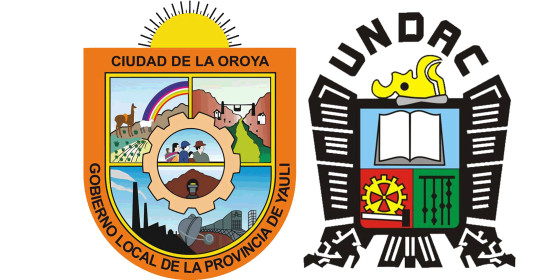 “EFECTO DEL SEXO Y EDADES EN EL PESO VIVO Y PESO DE VELLÓN EN OVINOS CRIOLLOS DE LA COMUNIDAD CAMPESINA DE YURAJHUANCA - PASCO”TESIS PRESENTADO POR:YOCEF IVÁN TACURI ZEVALLOSEDY MERCEDES ROJAS COLQUICHAGUAPARA OPTAR EL TÍTULO PROFESIONAL DE INGENIERO ZOOTECNISTACERRO DE PASCO – PERÚ2017AGRADECIMIENTOAl  Mg.   Isaac   Carhuamaca   Rodriguez,   mi   sincero   reconocimiento   por   su Asesoramiento e invalorable dirección en la realización y culminación  de la misma. A la Comunidad  Campesina Yurajhuanca por haber permitido el uso de sus ovinos para realizar esta Tesis. Mi más  profundo  agradecimiento  a mis profesores  de la Facultad de Ciencias Agropecuarias, Escuela de Formación Profesional de Zootecnia, por su dedicación en la formación profesional de los autores.A nuestros hermanos por su permanente afán en que culminen mis estudios universitarios. Finalmente,   mi  agradecimiento  a todas  aquellas  personas  que  de  una  u  otra manera me han alentado y apoyado para poder finalizar con éxito estas labor de InvestigaciónÍNDICE								Pg.DedicatoriaAgradecimientoÍndice	CAPITULO IINTRODUCCIÓNDebernos manifestar en primera instancia que con la conquista se trajeron equinos, porcinos, etc., que inicialmente fueron criados solo por la sociedad hispánica.A medida que se consolido la Colonia se  amplió su crianza primero en rebaños de los nuevos señores, luego de la Iglesia y finalmente en el de los naturales.La Iglesia jugo un rol importante en la transferencia de tecnología, paralelo al adoctrinamiento religioso se enseñó a los hijos de los caciques la crianza de ovejas, al terminó  de los periodos de educación se les entregaba una pareja de ovejas.Como  consecuencia  del  ejercicio  virreinal  la  autoridad  española  impuso  la crianza de vacunos, ovinos y equinos; ocupándose los territorios de alpacas y llamas y desplazándolas  a  zonas  más  altas.  Así  los  términos   de  la  introducción  fueron  la imposición cultural de nuevas crianzas.La   orientación  económica  de   la  colonia,  principalmente  minero   extractiva significó   el   deterioro   de   la   base   agraria  y  el   desarrollo   de   una   ganadería  de autosubsistencia,   principalmente    extensiva,    mientras,   en    Europa   el    Agro    era modernizado y posteriormente mecanizado por la revolución industrial y se asistía a la formación de las grandes  razas  de ganado  para responder al modelo  urbano  e industrial; aquí  en  América el proceso   que  siguió  el  ganado  europeo   se  dio  en términos  de  un modelo  colonial, feudal.Durante  este  período   el  interés   colonial   estuvo  en  la  minería extractiva y  la voluntad de intervenir el campo  en términos de modernizarlo no se dio; desarro11ándose en consecuencia una ganadería pastoral en la zona  alta andina y en las partes  bajas una complementariedad con la agricultura.El  ganado  venido  correspondía  a los tipos  ibéricos: vacas  andaluzas.  Ovejas  de Castilla,  caballos  moros  Estos  animales   europeos   tuvieron   que  sufrir  un  proceso   de adaptación  al  medio  natural  andino;  y  al  medio  social,  lo  que  supuso  la adaptación Selección  a   las   nuevas   condiciones.   Los   animales    venidos    y  habitados  a   zonas templadas,  con estacionalidades climáticas muy  definidas tenían  que  acomodarse a la multiplicidad de climas y variedad de culturas.Especial importancia tiene  aquí la presencia determinante de la Cordillera de los Andes,   que   va  a  configurar  la   particular  condición  multiecológica  del   país   y  el desarrollo  de diferentes  culturas  en este escenario.  El proceso  de andinización  fue  en cada casa diferente,  según la particularidad,  de cada sociedad y la diversidad  ecológica. A  lo  largo  de  500  años,  determino  la  formación  en  el  Perú  de  ecotipos  locales  o regionales  de:  vacunos, ovinos, equinos, etc. La  andinización  significó  igualmente  una  recreación   local  de  las  prácticas ganaderas  que  naturalmente  se trajeron  para  criar  el ganado,  las  técnicas  del manejo ganadero andino  son un producto  además local;  porque responden  a una creación  local en  función  a  la  particularidad  étnica  y ecológica  de cada  contexto,  de  este  proceso resultó la conformación del rebaño mixto  como forma  campesina  de criar animales.  El pastoreo, el conocimiento y el manejo de sitios de praderas por los campesinos, la forma de acompañar  la ganado más que de arrearlo,  las prácticas  de empadre,  las  formas  de señalización  son propias de la crianza andina Durante los cuatrocientos  o más años que nos separan de las primeras introducciones de ovinos en tierras peruanas, cada genotipo, cada  asociación   de genes  representaba   un valor  selectivo  tanto  más  grande  que  los individuos  dotados  con  este  genotipo  era  más  aptos  para  resistir  las  agresiones  del medio  ambiente,   sobrevivir  y  reproducirse.   Cada  valle  interandino,   la  ausencia  de selección  dirigida  por  los  criadores,  el  aislamiento  geográfico  han  fijado  caracteres propios  .El  hato  que  conduce  el campesino ciertamente  es riqueza  modesta,  pero  es segura en su dinamismo reproductivo,  aún si no lo es tanto a nivel de las performances individuales;  el elemento productivo :no es el individuo  sin el rebaño.	Para  comprender  bien la relación  entre adaptación v rusticidad que observamos en  el  ovino  criollo,  debemos  primero  deshacemos   de  la  concepción  rígida  de  una adaptación    definida   como   perfecta   adecuación   de   una   especie   a   un   ambiente determinado  La aptitud para adaptarse  en diversas condiciones  o diferentes  ambientes, la adaptabilidad  favorece la supervivencia La idea de adaptación  sugiere flexibilidad y plasticidad,  o sea  aptitud para  responder  a los  desafíos,  carencias,  dificultades  Y  es precisamente  lo  que entendemos  por rusticidad,  o sea el conjunto  de disposiciones  con las  que cuenta  un animal  para superar  el medio ambiente  en el que vive.  Es decir los ovinos criollos  se adaptan a diferentes condiciones medio ambientales relacionados  a la rusticidad.Toda  esta  realidad  a  la vez,  nos  exige,  reconocer  y  aceptar   que  existe  una ganadería que no  es la  “FINA", pero  que  es la crianza  practicada masivamente por el campesinado, es decir  la inmensa  mayoría de la "ganadería del Perú",  representada por la alpaca  y  llama como  especies   nativas   y  por  los  ovino  y  vacunos   como  especies introducidas. Esta  ganadería andina presenta una problemática,  muy propia  ante la cual, con   un  mínimo   de  honestidad-  debemos   reconocer  que  no  se  habían   recibido   una preparación adecuada,  por lo que debemos  afinar,  acomodar,  rediseñar y buscar  nuevas propuestas  tecnológicas para  poder  potenciar una actividad  económica masiva   en el Perú.Entonces en el presente trabajo  de Investigación el tema  específico a trabajar es el relacionado al ovino  criollo de la zona  alto andina de Pasco  y por lo tanto  se trata  de la  ganadería   que  cría  la  mayoría  de  la  población rural.  Esta  ganadería  necesita   la atención,  el  trabajo  y  el  apoyo   de  la  investigación  científica,  de  las  innovaciones tecnológicas y  de  las  políticas  de  desarrollo  rural,  no  en  el  sentido  ya superado   de reemplazar esta  ganadería adaptada  en  siglos  a las condiciones específicas  del medio ambiente andino.Por  todo lo expuesto  manifestamos  que  los  objetivos  que  se proponen en  el presente trabajo de investigación  son los siguientes:Evaluar             los        parámetros      productivos     del        ovino   criollo  vellón blanco por edades y sexos teniendo como base el peso vivo y peso de vellón.Determinar      las        correlaciones   fenotípicas       entre    los                diferentes parámetros  de variación dentro del sexo y edad respectivamente.Establecer las interrelaciones  entre los parámetros  anteriormente  referidos.CAPITULO IIREVISIÓN BIBLIOGRAFICAEL OVINO       CRIOLLO:     ORIGEN, ADAPTACIÓN             Y POTENCIALIDADES PARA EL DESARROLLO PECUARIO EN LA SIERRAEl investigador Bernardo  Fulerand  Terrisse  ( 1996)  manifiesta que   con  el nombre de criollo  se designa,  en  el  contexto  de  la  cinología ovina  peruana, a   una  población  animal  derivada   del  mestizaje de varias razas  antiguas  procedentes  de  la  Península  Ibérica  e  introducidas  por los  Españoles  en   el momento   de la  Colonia.   En  los  Andes,  después  de más de 400 años de presencia,  el ovino  criollo  ha encontrado  un  espacio favorable   para   su    reproducción.    No   define, por   consiguiente, una entidad racial  concreta,  pero sí una  condición  o circunstancia relativa  al encuadramiento geográfico (Sierra y valles interandinos) y social (comunidades    campesinas    y   sistemas    tradicionales    de   producción animal   extensiva).  Se  trata  de grupos acomodaticios  cuyo denominador común   es  la  rusticidad  y  adaptación   a  la  ecología  de  los  Andes,   que responden,  por  sus  características   morfo funcionales,  al manejo  y  a   los objetivos  y  esperanzas  de   sus   criadores   quienes,   por  eso  mismo   les tienen   gran  aprecio   y   afecto.   Mantienen   su  hegemonía   zonal   en  las comunidades   campesinas   de   la   región   andina   llegando   a  representar alrededor  del  70   o  más  por  ciento de  la población ovina  del  país. Viven    sobre    pastizales    mediocres   y    tierras    de   pocos    recursos, desarrollando   un   complejo  constitucional   que   permite   la  explotación extensiva    en   los    sistemas    tradicionales    de   crianza,   en   pisos    de climatología adversa.  Sólo las  extraordinarias  cualidades  de adaptación y  rusticidad  por  la  dependencia  filogenética  con sus  truncos  ancestrales explican   su  presencia,   permanencia  y  vigencia,   pese  a  los   esfuerzos, realizados para sustituirlo o absolverlos en razas más productivas.ORIGEN DEL OVINO CRIOLLO EN EL PERÚEl   estudio   de   la morfología externa   del   ovino   criollo (perfil   cefálico, cornamenta, alzada   y   estructura   del   cuerpo, extremidades, vellón y pelo de cobertura,  color  de  la capa,  etc.) no   deja   lugar   a  dudas   sobre   el   lugar   de   estos   animales   que debemos  buscar  en   la   Península  ibérica.   El   testimonio de los cronistas    aporta   a   su     vez   las   pruebas   históricas   del   origen español de  los  ovinos  criollos.Los   estudios de teología ovina española señalan cuatro grandes   troncos   étnicos   que    dieron   origen   a   las    18   razas españolas     descritas     en    el    Catálogo     de    razas     autóctonas españolas:   los  troncos   Ibérico,   Churro,   Entrefino  y  Merino.   Los dos    primeros    se    hacen    descender    de    la    forma   doméstica primitiva  Ovis  Aries   Palustri,  y  los  otros  dos,  de  la  Ovis  Aries Vignei.   Esta gran diversidad   de  razas  ovinas  se  explica  por  las condiciones   ambientales   variadas   que   existen  en  la   Península Ibérica   y    que    dependen    fundamentalmente    de   su   situación geográfica.La    Península Ibérica   está   si tunda   entre   los   paralelos 43° 47”25"    y   35°59”50"; y   los    meridianos    de   sus    límites externos son:  3° 19” 12" Este y 9°18”19” Oeste.El relieve   accidentado   da   lugar a fuertes   contrastes climáticos y su estructura  montañosa  divide  y mantiene  aisladas las  regiones;  tiene  una  influencia  sobre  el  clima  de  España, una  de  las  zonas  más  montañosa  de  Europa con  34 % de   su   superficie   peninsular   comprendida  entre 800 y 2000  m.s.n.m. Este accidentado   relieve da lugar a fuertes   contrastes climáticos.La   distribución   de   las   precipitaciones y temperaturas   es compleja, variando  con   la  altitud,  de  forma  que   los  mapas   de isotermas   y    los   de  pluviometría   reflejan   en   cierta forma   tus depresiones y elevaciones  del terreno.Finalmente, la   proximidad a las grandes masas   de agua del océano y del  mediterráneo,  por  su elevado  calor  específico controla las variaciones térmicas.Es    todo    este    conjunto    de    factores    que    produce    la diversificación    del   paisaje    español   con   una    bioclimatología variada.En   cada   zona existen una   o  varias  razas  autóctonas  de ganado ovino.  Cada una  de  estas  razas tiene unas características particulares   por   las  cuales   están  especialmente  adaptadas   a  su medio  ambiente  y  al  sistema  de  explotación  tradicional  de  este tipo  de  ganado. Así existe una relación entre  el  tamaño  de  los animales    y    la    productividad    del    pasto    en cada    zona, en condiciones de montaña  o de climas áridos las aptitudes más desarrolladas  son    las relacionadas con   la  rusticidad. Las ovejas son   de   menor   tamaño, menos     lecheras   y   los   corderos    tienen menor    valor   comercial, pero    son     animales    con     una    gran capacidad    de   movimiento   y   de   obtención    de   aumentos   en condiciones difíciles.Productividad y rusticidad  son,  pues,  caracteres  de  alguna manera antagónicos, pero debe tenerse presente que cada medio definido   por   su    clima,   suelo,   relieve,    vegetación requiere animales    adaptados    para    un      aprovechamiento    adecuado    e integral.TRONCOS ÉTNICOS DE LOS OVINOS ESPAÑOLESUbicad6n geográfica.Sánchez  Belda,  en el  estudio  mencionado,  indica  que  ''...es  posible  concebir  la  población  ovina española  situada  dentro de  las  grandes cuencas  que enmarcan los  mayores  los  Ibéricos". De acuerdo con ello, tendríamos:Los   ovinos   de   In    cuenca    hidrográfica    del    Ebro    y   red   tributaria, con una entrada, por  facilidades geográficas, hacia la   primera   mitad   del   valle   del  Tajo  y  cuencas   de  los   ríos orientales pertenecen  al grupo  Entrefino o raso.El área geográfica que influye la mitad Norte de la Península y    más    concretamente    el     Valle    del  Ducro    es     la    del asentamiento   más   típico   ele   los   ovinos   que   pertenecen   al tronco   Churro.   Los animales   de   este  grupo son también presentes  en  la  costa   atlántica  de  Andalucía  y  en   las  Islas Canarias.Los  ovinos  de  las  cuencas  hidrográficas  del  Guadalquivir  y Guadiana, o  sea  las  parle  Sur-Oeste  peninsular,  es  el  dominio de los  merinos.Los  ovinos  del  tronco  Ibérico,  diseminados  por todo el país  y acantonados geográficamente en las Zonas más marginales radican  sus núcleos  más  puros  e   importantes  en   los  Sistemas Ibérico,  Central, Penibético y Pirenaico. Caracterización		E1    abanico    de   las    razas    españolas    presenta   aptitudes variables para  producción  a climas  contratados  y  a la  utilización  de recursos forrajeros pobres. Las aptitudes de los ovinos como productores    de    carne,     leche    o    lana,    pero   también corno utilizadores  de  una   vegetación  de  escaso   valor  alimentario, su comportamiento y   hábitos     nutricionales, sus    características reproductivas,  etc.   son   expresiones   del proceso   de adaptación por  el  que  han  pasado  los  animales  y  que  definen  el  tipo  con  una morfología   consecuente o correctiva    con    su     especialidad reproductiva.Tronco Merino:Sobresale   por su   amplitud   para   producir    lana   fina  (18-22 micras):   tiene  un   vellón  caracterizado  por  una   relación entre  los  folículos  secundarios  (los  que  producen  la  lana fina)   y  los   folículos  primarios   (los  que  producen   pelo y lana  basta)  de:   S/P  = 20.   La  lana  es  de longitud  media, muy   rizada   y   bien    lubricada    con   cualidades    textiles notorias.Manifiesta   poliestrismo   o ritmo   sexual   continuado que compensa la baja prolificidad del merino en   las difíciles condiciones de crianza habituales.Pese   a  su   alta   especialización   es  un   animal   rústico  con una  notable  amplitud  para  la  marcha.Tronco Ibérico:La   aptitud     más      característica    de    los    animales;      que pertenecen a este tronco es la producción de más carne de excepcional sabor y calidad.De color banco con  pigmentaciones  centrifugas negras  o marrones en las partes distales de las extremidades, zona periocular, labios, morro y en la porción terminal del pabellón auricular.El vellón,   de  aspecto   burdo,   es  semiabierto,   con   fibras meduladas  de  ligera  ondulación;  cubre  solo el cuello  y el tronco.El  ciclo   ovárico   continuo   es,  a  veces,   ocultado   por   las condiciones  difíciles en que  se crían  estos  animales.Los     ovinos     del    tronco     Ibérico     son     especialmente adaptados   a   terrenos    pobres,   escarpados,   de   escasos recursos    y clima extremado.Tronco  Churro:  ("La  antítesis  del  Merino").Las      ovejas    del    trunco     Churro    tienen     una      marcada vocación  lechera.El  vellón  presenta   mechas  largas   y  puntiagudas   por  la diferente    longitud    de    las    fibras   que    las    conforman, gruesas.    bastas   y sin    ondulaciones, muy     propensas   al afieltramiento.El  color  es  blanco  con  coloración  centrifuga  en  negro  de la     porción     terminal    del     pabellón    auricular,    zona periocular,    morro,     vulva,     mama    y   escroto    y   partes distales de las extremidades.Las  hembras  de  raza  Chuna  tienen  precocidad  sexual  y si   las   condiciones  lo  permiten,   tienden   al ritmo ovárico continuado.Los    ovinos   de   este tronco   suelen   integrar   sistemas   de producción agrícola.Trunco Entrefino o Raso:Son animales de doble propósito:  carne-leche.Es   característico   de   este   grupo   el vellón   que   cubre  el tronco  y  la  mitad  proximal  de  la  región  cervical   a  manera de  un   poncho,   con    una   lana   corla  (rasa),   rizada   y  de finura media  (entrefina).La    pigmentación    puede    ser   muy   variada    e   incluso presentar     el   patrón     de    coloración    conocido    corno berrendo   español, que   los   campesinos   de   la   zona    de Cusco denominan “moro".El      poliestrismo      es   sin limitaciones       existe predisposición   al parto gemelar.EL   OVINO CRIOLLO:   UN   ANIMAL   "ENSAMBLADO"   EN LOS ANDES, QUE SE ADAPTA AL MEDIO Y A LOS HOMBRESLa   diversidad    de   los    genes   traídos    por    los    ovinos españoles   al Perú   es considerable   la expansión   hoy   se   da en   el mestizaje. La expresión del valor fenotípico de una oveja puede ser considerada como   la resultante de  la  acción  de  dos  conjuntos de genes:Los   que actúan   sobre   el potencial   máximo de producción   y cuyos   efectos   pueden    ser   apreciados   cuando   los   animales están en   condiciones  óptimas  de crianza.Los   que   determinan    el    potencial   de   adaptación   y   cuya ausencia aparece manifiesta por la baja de las performances cuando   los animales sufren algún   stress determinado por las condiciones  medioambientales y de crianza.RESPUESTA PRODUCTIVA DE LOS ANIMALES CRIOLLOS YLOS MEJORADOS A DISTINTAS CONDICIONES DEL MEDIO AMBIENTE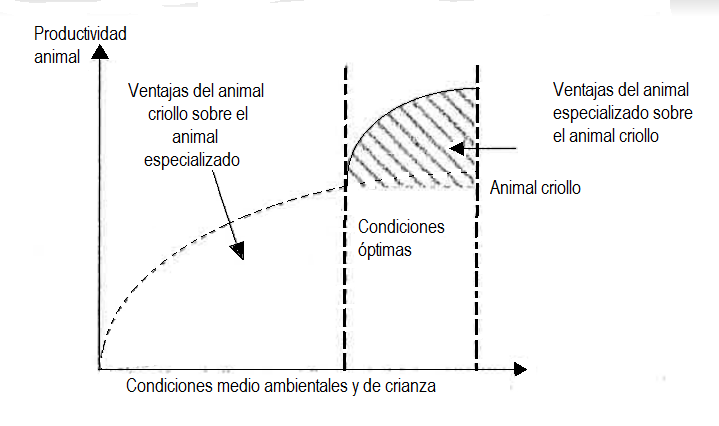 El manejo   de estos sistemas de producción animal cada vez más   "fuera de suelo”, en   un medio siempre más  artificializado planten  dos problemas:¿Qué  flexibilidad  les  queda?  Hay  dos  tipos  de  muerte para  un sistema:   la   desorganización   y   la   rigidez·      excesiva   que   no permite  adaptación  a los  riesgos.¿Cuál es  el costo económico y social  global  de  este manejo?LA      EFICIENCIA      REPRODUTIVA      DEL      OVINO CRIOLLO; PRUEBA   DE SU ADAPTACIÓN AL MEDIO ANDINOLa   mejor prueba   de   la   adaptación   de   una   especie  un ambiente  al  el  cual   ha  de  vivir   es  estudiar   la  eficiencia  con   la que   asume   la   función   reproductora.   En  efecto,  la   reproducción regular  es  expresión   de  un  buen   potencial  de  reacción   frente  al ambiente  y  puede ser  considerada  como  una  función   biológica "de   lujo"   del    organismo   animal,   que   sólo   tiene   lugar   con regularidad  y  normalidad  cuando  el  organismo  se  encuentra  en perfecto equilibrio   es   decir, adaptado   al   ambiente   en   el   cual vive.   Para que ello suceda, las diferentes funciones   internas del animal   deben   producirse   con   normalidad y  el   organismo   ha  de reunir suficientes reservas     para    compensar     situaciones de exigencias  que  el  medio  ambiente  presenta  en  forma  continua o en momentos   excepcionales,  a fin    de    mantener    o   volver  a  establecer el      equilibrio     que      necesita      para   la función reproductora. Ante cualquier desequilibrio ya sea motivado por causas externas  que concurren para   entorpecer  el   normal   funcionamiento  del   organismo,   éste reacciono     interrumpiendo    su     función     reproductora.     Si     el desequilibrio     es    compensado    después     de     un    periodo     de adaptación,   la   reproducción   es   reasumida;   si,    en   cambio,  el organismo  animal  no  es capaz  de  establecer  un nuevo  equilibrio, se     produce      la      esterilidad     o     incapacidad      total      para     la reproducción.     Ello se   debe   a    que,  en   última   instancia,   todo organismo   biológico  es  "egoísta"   y   procura   primero  su  propia supervivencia    personal,   y   sólo  en   segundo   lugar,   cuando   se encuentra   en   equilibrio   con    el   ambiente,   se   preocupa   por   su reproducción. En nuestro trabajo hemos estudiado la eficiencia reproductiva   de   la   oveja   criolla  por   seis   empadres   anuales, a partir de los criterios siguientes:Edad el primer servicio fecundante.Estacionalidad sexual.Fertilidad (hembras paridas/hembras aptas).Prolificidad  (crías/parto).Intervalos entre partos.Corderos logrados al destete.Mortalidad perinatal.Edad a primer servicio fecundanteLa   edad  promedio   al   primer   servicio   fecundante   es   de 15,31  meses  con  una  desviación  típica  de 4,18  meses,  siendo  de 10,98   meses    en promedio   (+  ó   -    1,90)   para   las   94   ovejas primerizas  que  parieron   antes   ele  los    18   meses  con   extremos inferior   y   superior    de   variación    respectivamente   de   5    y    13 meses;  y  de  18.00  meses  (+ o - 3.39)  para  las   151   primerizas; cuyo   parto   ocurrió   después   de   los    18   meses    de   edad    con extremos  inferior  y  superior  de  variación  respectivamente  de   14 y 30  meses.Varios    factores   influyen    en   este parámetro el   nivel nutricional, la calidad   de la madre, la  época  del  nacimiento  y  el peso  vivo  en el  momento  de  la  concepción.Estacionalidad sexualEn las ovejas se observa fecundaciones normalmente en cualquier  época  del  año.  Sin  embargo se observa picos de fecundaciones   en noviembre y  diciembre  y en febrero-marzo-abril que  corresponder:   respectivamente  al inicio  de  la  época de lluvias y a la época de mejor condición de las hembras.La tasa   de  concepción, calculada  mensualmente,  o sea  la relación  que  existe  entre   las  hembras   vacías  presentes  y  aptas para  ser  fecundados  y   las  que  realmente  han  sido  fecundadas. resulta ser  más  del  doble  (55%)  durante  la  época  de  lluvias  que durante   la  época  seca.  Nuevamente, a  través  de este  parámetro, aparece  la importancia  de  una  buena  alimentación  para estimular la  actividad  ovárica y  la  manifestación  de  los  celos.Fertilidad (hembras paridas/hembras aptas).A  nivel  de cuatro  hatos  y para seis  períodos  reproductivos de  un  año  cada   uno  (88-93).  La  tasa   de  fertilidad  promedio   ha sido   de   1,08   por   oveja   (n = 556).    Este   mismo parámetro calculado en 20 hatos  y para 4  periodos  (88-91) era de 0.96.De un   año  a  otro  para un  hato la cantidad  puede variar  mucho  como lo demuestra  el  cuadro No 01 siguiente:Prolificidad  (crías/parto ).La prolificidad  es  igual  a  1,00 durante  los  seis  años  que ha durado la  investigación  en  los  20 hatos estudiados  sólo  hubo dos casos de    partos    gemelares.     Es    verdad     que     en     las comunidades   de  la   región    del   Cusco,  los   criadores  no suelen conservar   para   la   reproducción   los   animales   nacidos   de   partos múltiple,    realizando    así    una    selección    negativa    sobre    este carácter,    pero   la   subalimentación    crónica   debe   ser   la   causa mayor de esta  inexistente  prolifícidad.Corderos logrados al destete/vientreEl    promedio   de   corderos   logrados   al    destete   en     el conjunto   de los 20 hatos es  81%,  con  un   peso  vivo promedio al destete  de  10.00  Kgs,  demuestra buenas  cualidades  maternas en las  ovejas  criollas  y explica la  buena  productividad  numérica  de los   rebaños.  La   productividad   ponderal    por oveja/año es   de 13.76  Kgs.  para  ovejas  cuyo  peso  vivo  adulto  promedio  es de 28 Kgs.  lo  que  representa  el 49.l4%  del peso de  la madre.Mortalidad perinatal.La mortalidad perinatal promedio es de 23.4%, siendo las causas de la muerte; el bajo peso de los corderos al nacer, la falta de   leche   en   las   madres (en   las   primerizas  sobre   todo),   y   la muerte    por    depredadores (zorros principalmente). Pero    la mortalidad promedio   para   los   cuatro   hatos   varía   mucho  de  un hato   a  otro  y  de  uno a otro como puede   verse   en    el   cuadro No 02 siguiente:A DA PTACION     DEL      OVINO    CRIOLLO    A    LOS OBJETIVOS DE LOS CRIADORES.  ESTRATEGIAS DE CRIDORES Y DIAGNOSTICO ZOOTECNICO.La     reproducción       continua       y       el       halo       como instrumentos    más    flexibles    y    versátiles    de    ajuste constante.Por    hato    nos    referimos   al    conjunto    de    las    hembras incluidos   los corderos y borreguillas de reposición. El criador pide a su  rebaño  en orden  de  prioridad:No desaparecer   nunca;  seguridad,      supervivencia   y reproducción   del  sistema,  incluso  en hatos catastróficos.Una producción aunque  pequeña,  regular  y continua.Finalmente   se   plantea  (pero   no    siempre) los   problemas  productividad  y especialización.El análisis del  funcionamiento  de  los  rebaños  de  ovinos criollos   de   las   comunidades   campesinas   del   Cusco  demuestra una   fuerte   coherencia  que  articula   las   diversas   prácticas   entre ellas  y  el  gran  número   de  regulaciones  que  entran  en  juego así como  la complejidad de  sus  interacciones.Los criadores  buscan  principalmente  hacer  más  regular la producción    del     rebaño    y     minimizar       los    riesgos    de    una reproducción estacionada,  dando a sus  animales todas  las oportunidades      que      les      permitan      expresar    sus      aptitudes individuales cuya diversidad es garantía de seguridad.  No parece interesarles   a los   criadores   una    producción   zootécnica  mayor sino la  reproducción  del  sistema  que  los  hace  vivir.El   sistema   de   reproducción    continua   cumple   en   este sentido, un  papel  estratégico  particular:  Permite  el  ajuste  entre  el ciclo   de recursos forrajeros    y    el     de     los   requerimientos nutricionales:    En  efecto,  en  zonas  difíciles  como los  Andes, con una   distribución   estacional    de  la   producción    forrajera,   los animales   no   pueden  satisfacer   de  manera  óptima y completa todos     los    requerimientos    nutricionales    que   existe  el    ciclo reproductivo  en sus diferentes momentos fisiológicos.  El criador utiliza el  hato  y las  características  biológicas  de los  animales  que lo  conforman instrumento de  ajuste  que  da   flexibilidad a este    sistema    de   "cosecha"    del    pasto  natural,     frente    a   las discrepancias  entre oferta  y  demanda  de  nutrientes  y  sobre   todo frente a   lo aleatorio  de las  lechas  de inicio y  fin  de lluvias.No   busca   estacionalidad   de   la   producción    animal   que sería    lo    normal    cuando   la    producción    del    pasto    es   muy estacionalizada.    La    reproducción    continúa    y    el    consecuente manejo     simultáneo    de     una    serie    de    ciclos    reproductivos escalonados   en   diferentes   momentos del   año   aparece   como respuesta   a las   desfavorables   condiciones   naturales.  Mientras que   algunos   animales  del   hato  deben   asumir  la   gestación  en tiempos  de penuria,  tocándoles  la  fase  de lactación  en  un   periodo más       favorable     nutricionalmente     hablando,      otros     podrían recuperar    el    estado     corporal     en    el    mejor    momento    del crecimiento  del   pasto,   pero   deberán   lactar  en   los   "meses  de hambre"  (Siembre- Noviembre)   Ciclo  reproductivo  tras  ciclo reproductivo,    los   animales   se   irán   tumbando   al    ritmo   de su biología   propia, para  asumir   la  función   reproductora   a  todo  lo largo del año, venciendo el periodo seco gracias a la utilización de  las  reservas  de grasa  corporal.   Y así       se van   sucediendo, 1os partos, sin:   discontinuidad, a   intervalos   de 8 a   10   meses entre partos, durante toda la vida reproductiva de estos animales.Este manejo   que   podríamos  calificar  de  "esquilmante" para    los    organismos    que     deben      soportarlo    (las    reservas corporales   son   sistemáticamente  requeridas),   sólo   es   posible gracias   al   poder  "tampón"  del   material   animal   criollo   que   va compensando    en    el    año     un     gran     número     de     factores desfavorables  a  una   producción   elevada  por  sus  características poliestrismo     continuo,     anestros     reducidos    a    su     mínima expresión,  cualidades  de  cría  (rusticidad,  sobriedad.  resistencia a la fatiga y  a  las  situaciones  adversas,  facilidad  de  recuperación después  de  fases  negativas,  amplio  margen  de tolerancia  a  las raciones desequilibradas, capacidad  lechera,  etc.).El estudio de las repercusiones de este manejo sobre los parámetros  zootécnicos  y económicos  del  hato  así  conducido,  en un  ambiente  sumamente  condicionante,  ayuda  a precisar  límites y    potencialidades    de    estos     ovinos     y    permite    evaluar    la adaptación  de sus tipos  genéticos al  medio  andino.2.	La concepción del rebañoLa    unidad    primera    en     los    sistemas    extensivos    de producción  ovina criolla es el  rebaño  y  no   el  animal,   las  ovejas son   los   elementos   de  un    sistema   que   exterioriza   cualidades   y performancias   propias, estables  y   relativamente independientes de  las  características   individuales. En  el  rebano  las  variaciones  individuales se van compensando y se equilibran para producir finalmente,   buen   año (mal) año,   un   resultado   que  en lo  que   a reproducción    se   refiere   por   ejemplo,   se   sitúa   alrededor   de cordero/oveja/año.   El   excedente   demográfico,   principal   objetivo de la  crianza extensiva,  está   garantizado.A lo  largo de los años el  rebaño sufre variaciones,  a  veces considerables,  como  lo demuestra  la  evolución  de cuatro rebaños durante   6  años    consecutivos   y   que   significan    objetivos    de crianza   diferentes:   capitalización  (el   ovino  como  elemento  de reserva,  de  valor  potencial),  capital  fácilmente  movilizable  para casos  de  emergencia,   pero  también,   fácilmente  repuesto  por  su tasa  de  reproductividad   elevada   ( la  oveja   puede  parir  cada  10 meses   y   el    intervalo   generacional   es    inferior   a   dos   años): trueque,  formas  asociativas de  crianza,  etc.  Pero también  la saca cuyos  criterios para  realizar1a  no  aparecen  siempre claros.La   autonomía   del   sistema   extensiva   d c   producción animalLa    autonomía   del   sistema   está    en   la   escasa   o   nula utilización    de    insumos    (alimentos    concentrados    productos veterinarios,  etc.),  la  resistencia a  sembrar  pastos cultivados para animales  que  deben  "buscársela"  solos,  la ausencia  de artificialización  del  medio  (los  corrales  son  las  únicas instalaciones),   la  inversión  nula,  la  resistencia  a  intervenir  en  el proceso     de     reproducción     para     concentrar     los     partos     en determinados momentos del año más favorables nutricional o económicamente  hablando.  A nivel técnico existe una confianza absoluta  del  criador en   la  capacidad  del  sistema  a "compensar", a  mantener  el  equilibrio.  EI  criador  deja  actuar la  naturaleza   el estudio   de   las   carreras   de  reproducción   de  las   ovejas   criollas muestra  por  ejemplo  que  períodos  de infertilidad  temporal  son  las expresión de     mecanismos     biológicos     de    regulación     que contribuyen  positivamente  a la  productividad  del  rebaño.Quisiera  ilustrar  este punto  de  la  autonomía del  sistema  a partir   del   esfuerzo  realizado   por   muchos    de   nosotros  en    la introducción   de   forrajes   cultivados,  como parte imprescindible del  paquete  tecnológico del  mejoramiento.A menudo  los   técnicos   nos   olvidamos   del  concepto   de equilibrio;  todos  los  equilibrios  no   son  de  la   misma  naturaleza  y no  presentar todos las mismas características, siendo las más significativas;   la   seguridad,   la   flexibilidad   y   versatilidad, la   autonomía.   El concepto   de  equilibrio   remite   a   la   imposibilidad   de razonar  de  forma  separada  la  modificación  de los  recursos  de  la de   los   requerimientos   (e   inversamente)     E1   sistema   forrajero resulta  ser un todo coherente.Cuando los   técnicos   logran   que   los   criadores   siembren forrajes  en  la comunidad, los resultados,  son,   a  menudo, decepcionantes,   en   términos    de   aceptación   de   la   renovación técnica.  ¿Por qué?La     característica    esencial     de    los     sistemas     forrajeros extensivos es ser estacionados.  Cualquier técnica que contribuya     a    aumentar       la     amplitud     entre    hambre    y abundancia le plantea  al  criador  todavía más   problema  para equilibrar su  sistema  de alimentación.   Aun sí por cabeza, el nivel   promedio de   los  recursos   forrajeros aumenta,    no  es seguro  que  la  producción  del  hato  aumente;  en   todo  caso ¡no es automático¡ La mejora forrajera no suprime las demás limitaciones  y  con frecuencia, contribuye por poco a  superar las limitaciones nutricionales. En otras palabras, mejora la producción   de   forraje   no es necesariamente   mejorar el sistema forrajero.Otra  pregunta   que  debernos  formular  cuando  introducimos forrajes   cultivados   es  saber   si,   tal   cultivo  funciona  y  con   el tipo   de  animales   que   lo   integran,  ¿el   sistema   es  apto   para valorizar  una  mejora   forrajera?. En  las   páginas   precedentes, hemos  intentado  demostrar  el   fuerte  poder  de  amortiguación que  representa  el  sistema  animal  tal  corno  lo  hacen  funcionar los  criadores.   Para valorizar  una  mejora de  la  producción  de forrajes que redunde en una mejora de la producción, el sistema "animal   criollo"   ha  de  ser  trabajado  y  modificado;  hay  que hacerlo   receptivo   y   capaz   de  respuesta   a  las  innovaciones concernientes  el nivel  de los  recursos.La equilibrarían  del  sistema  de alimentación no se  reduce a   una  simple  operación;  física  de  igualación  de  las  cargas de  los dos   platillos   de   una   balanza,    el  de   los recursos   y  el  de   los requerimientos.   Plantear el problema de estos términos  vendría a preguntarse si se debe aliviar la cara de uno de los platillos o  aumentar   en   el   otro.   A   esta pregunta, el zootecnista, en un primer  momento,  piensa  que hay  que  aumentar los recursos   para aumentar    las   producciones.    Y     así    sucesivamente…    Proceso iterativo   cuyos    límites, en   una   zona   con fuertes   limitaciones ambientales corno  la  muestra,   saltan a la vista  muy   rápidamente. En una opción  de  crianza extensiva, con  uso  mínimo de  insumes externos,  la  introducción de  forrajes  cultivados  resultará  siempre difícil  no  sólo  del  punto  de vista  de la  nutrición  sino también los  costos que  representan.POTENCIALIDADES PECUARIO PARA EL DESARROLLOLa crisis de los sistemas tradicionales de explotación ha impuesto   en   muchas zonas   cambios   en   el   tipo   de   animales utilizados.   Se ha   buscado   trabajar animales   más   especializados y, por eso también más productivos, pero también muy exigentes en cuanto a   condiciones medioambientales   y de crianza.    La zootecnia desarrollada en   los países  del  hemisferio  norte  baja sobre   la   base   de la artificialización   del  medio   cada   vez   más grande,  una  especialización  cada vez mayor  de  los  animales, una aplicación   de   las   unidades   de   producción   para  beneficiar   de cierta   economía   de   escala:    un    gran   dominio   de   la   genética aplicada    que    fabrica    animales    "programados"  para valorar instalaciones    e    insumos    invertidos    en    ellos,  etc.,     logrando, verdaderos monstruos de    la    producción     pero a   un    costo prohibitivo para nosotros.La    poca     productividad    de    los    ovinos    criollos   y    la marginalidad   en   la  que   se  mantiene   a   quienes   los   crían  han desanimado   a   muchos  profesionales   de  la  zootecnia,   hasta  el extremo  de   desinteresarse  por  completo  de  ellos,  pese   a   que reúnen  el  mayor número  de  cabezas  en  la  población  animal  del país.Por   otro    lado la moda que buscarnos revertir del mejoramiento   por  cruces  con    razas   especializadas   es   todavía muy  enraizada  en  la  mentalidad  de  los  técnicos. Desde  hace ya tiempo  ( finales  del  siglo  pasado  con  la  introducción  de  todas  las razas inglesas  que no han  dejado  huella  en la  población  ovina del país),  diversos  programas  de  desarrollo  siguen  introduciendo en las comunidades      campesinas,     a      título     de     mejorantes, reproductores de razas especializadas en la producción de lana (Corriedale) o carne    (Hampshire),    buscando    desplazar    o absorber  los  animales  criollos  en  las  razas  de  introducción.   Los esfuerzos desplegados para lograr esta absorción no   han dado los resultados esperados por la respuesta negativa a las duras condiciones   ambientales   y de  crianza   en las   que  deben   vivir felizmente la  obligación en la  que  estamos  de no desperdiciar ninguna zona  con  cierto potencial  productivo (los  15  millones de hectáreas  ele  pasturas  alto andina)  y,  por otra   parte,   la    de  utilizar  un  material  genético   muy   adaptado  y  existente en  el país,  provocan  ahora  un  interés  por  los  animales  criollos.Quisiera  señalar  las  siguientes  pistas  para  trabajar:Conducir programas de mejoramiento  del  ovino  criollo desde asociaciones   de   criadores.    El    mejoramiento   no     lo   hace alguna institución, ni siquiera  el  Estado;  sólo  pueden  llevar a    cabo     un   programa   de   esta   naturaleza,   organizándose, quienes   crían   directamente  los   animales,   tienen   interés  y cariño  por  ellos  porque  de ellos  viven.Caracterizar la  población ovina criolla del  país,  descubriendo los   ecotipos   más  interesantes  para  alimentar    los   programas de mejoramiento.Pocas    regiones   del    mundo   cuentan    con    las    condiciones ecológicas  que  son   las  nuestras:  extensos  pastizales  libres  de toda  contaminación  industrial  o de residuos  de agroquímicos. En producción     de     carne    proveniente    de    animales alimentados     en   forma    natural, tenemos una situación envidiable.  La  carne  producida en los  sistemas  extensivos de crianza  de   la sierra  tiene  cualidades  organolépticas  (sabor)  y dietéticas        (menos        colesterol        y      ácidos grasos) incomparablemente  superiores  a las  que  proviene  de  sistema engorde a corral. Debemos trabajar y   encontraremos    en   el    ovino   criollo buen aliado.Las    ovejas   criollas    suelen    ser    muy    buenas    madres; en programas   más   intensivos   de   producción   de   carne   podrían ser   vientres   recomendables  para   el   cruce   industrial.   Otros cruces podrían trabajarse a la manera de  los  que  se dan en la industria  Británica  del  Ovino.PESO VIVOPor los  resultados  obtenidos  de  peso  vivo  en  ovinos  criollos  por diferentes  autores  se  desprende  que  el  peso  vivo  oscila  de  acuerdo  al tiempo  en que  se evalúa.SANTOS A. (2000). Manifiesta  que  en  el   Perú    las  zonas   altoandinas  corresponden las  punas,  donde existen  hasta  extensiones  para  la   explotación    ovejera    ocupada   por   pequeños   propietarios   y    los comercios  que no asimilen   la  explotación  tecnificante  y  solo  obtienen  23 kg de  peso  vivo  en pastos  verdes  y reduciéndose  en  época  de  seca a 18  kg  de  peso  vivo.LORA F.,  CENTURIÓN  C.,  BERNAL  R. Reportan peso  vivo de   307   animales   (212   hembras   y   95  machos) de  ovinos criollos provenientes   del   área    piloto   de   morrope  Micro   Región   Chancay Lambayeque,  bajo  condiciones  de  pastoreo  natural,   los  pesos  vivos  son los siguientes:		Ovinos de dos dientes                                                                7.21   Kg.Ovinos de cuatro dientes                                                         19.78  Kg.Ovinos de seis dientes      					  23.67  Kg.Ovinos  de boca  llena                                                               30.34  Kg.Estos  promedios  corresponden  a  ovinos  criollos  tanto  machos   y hembras.REYNOSO  R.  V.  (2000)   encuentran como peso vivo promedio de  ovinos   criollo  de   18   Kg.  en   hembras y 20.l  en   machos.   Estudio realizado en las Comunidades Campesinas del Departamento de Puno.ONER  (1986).     en el   acápite   sobre   el  comercio   de   carne   de ovinos   procedentes  de   Ilave,   Provincia  de  Chucuito,   departamento  de Puno,   estima   que  el  60%  procede  de  las  Comunidades  Campesinas cuyos pesos vivos  oscilan  entre  14 a 20 Kg.  y 7. 5 a 10  Kg,  de  carcasa.CALLE R., ALIAGA J., CAPUÑAY L. (1998) manifiesta que   en   comportamientos   precoz,   poliéstrico  y  prolífico  de   los   ovinos criollos,   la precocidad   se  evaluó   con   10   borreguillas  de  23 kg   y madre de  cuatro  dientes  con 29 kg después de 163 días de gestación obtienes  nacimientos  de corderos con  un  peso  promedio de 2.01 kg de peso vivo como promedio.HAMMOND   T.   (2000), citado  por  LANZA   manifiesta   que   el sexo posee  un doble  efecto  sobre  el  desarrollo  ponderal, además  influye directamente   sobre   el   crecimiento,   probablemente   en   razón   de   las diferencias genéticas entre  machos  y hembras  o  indirectamente  a  través de  las hormonas  sexuales.   Además, indica que en la mayoría de los mamíferos   y   aves, los   machos crecen más rápido   y   alcanzan   pesos mayores que  las  hembras.JOSEPH,    HUNT,    WELL  Y   BESNON   (1999),   citados  por Bravo  indican  que el  tamaño,  peso  vivo y el  peso  vellón  que tendrán  los corderos,  siendo  casi  una  medida exacta  en   los  reproductores,  por ello que   la  selección   debe  realizar  un   técnico  encargado  que  maneja   los animales  a los  15  a  16 meses  de edad.PRYOR.  W.   (1999).  hace referencia como   un hecho importante la alimentación de la borrega gestante en el último tercio de gestación los   4-5   semanas   antes   del   parto donde    se   produce   el   máximo crecimiento del   feto   lo   que   repercute en el peso   vivo   del   cordero al momento del nacimiento, por otro lado, menciona que los corderos al nacimiento,    redujeron    su    peso    vivo    en    un 10%    en   madres mal alimentadas,   por  lo   que  considera  corno   factor  determinante  el  estado nutricional  de las  madres gestantes. Departamento   de Junín, obteniendo   los siguientes resultados de pesos vivos en promedios, según sexo y edad.Del mismo   modo sostienen que el peso vivo incrementa con   la edad, tanto en machos corno en las hembras.ALENCASTRE    R.,    LENCINAS M.,    DURREMING;     P. (1998),     hacen     mención     que     en    el     Centro     Experimental     de Chuquibambilla,  con  ovinos  no  mejorados  procedentes  de  las Comunidades  Campesinas de  Puno  y  Cusco   recolectados  en un número de   157  animales  de  diferentes  edades y  ambos  sexos,  con  promedios a la  recepción  de 20.07  a 20.47  Kg.  para Puno y  20.l9  para  Cusco,  luego estos  animales  mostraron   un   incremento  general  de  peso  vivo  de 0.023 kg diarios  desde  el  ingreso  hasta  la  primera  esquila  donde  el  grupo  de Cusco   incremento   0.032   kg.   diarios   y   Puno 0.016 kg en líneas generales se tuvo  los  siguientes  pesos promedios  en pesos  vivos:22.7 Kg.  para machos22.6 Kg.  para hembrasEn estos animales  tanto  en  hembras  y machos se  evaluó  el grado de  asociación  desde  el   nacimiento  hasta  la  época  de  seca   (Agosto), época    de    lluvia    (Noviembre)    y    la    primera   esquila    (Enero)    cuyos resultados  se muestran  a continuación:PESO VELLONPRYUR   W.   (1998).   indica que las ovejas gestantes   deberán consumir pastos   de  buena calidad o  alimentos  suplementarios   durante los  5-6     últimas  semanas  de  gestación  para  poder  obtener  corderos  de buen  peso  de vellón,  caso  contrario  se verán disminuido en  un   12%.FERNANDES E., SANTOS A. (1999), obtener los siguientes pesos   de vellón   en   ovinos   criollos   2.5 Lbs.  y 1.8 Lbs y además, manifiesta que haciendo un esfuerzo de manejo adecuado en las Comunidades   es   posible   obtener   mejores   pesos dc vellón   de   esquila anual.REYNOSO V.  (1996), establece   mayores   pesos de   vellón   en machos y hembras de 4 dientes y 6 dientes que corresponden a ovinos de 2 y 3 años como se puede observar en el cuadro o siguiente:ALENCASTRE    R.,   LENCINAS   M.,     BURFENINO    P. (1998),  después   de   la evaluación   de  203   ovinos   criollos  machos  y hembras,   obtienen un promedio   de  peso   vellón   de 1.42 kg. indican además que   los   machos   tienen   mayor   peso   de   vellón    frente   a    las hembras a cualquier edad.HOFFMAN N.  (1998), citado   por   Reynoso   afirma   la mayor calidad de peso vellón depende nutrición del individuo, por eso que para determinar la época de esquila se debe tener en cuenta los factores climatológicos, alimentación y sanidad.NUÑEZ B. N. (1996) Menciona los siguientes pesos  de vellón Corriedale por edades obtenidos de una evaluación de 523 ovinos en condiciones  de pastoreo  entre  machos y hembras. 	CABRERA B., CHAVEZ C.  (1997).  del estudio realizado en Comunidades de las zonas altas del Valle  del  Mantaro a 3,750 m.s.n.m. Obtienen   resultados   de  peso  vellón   en   ovinos    criollos,   tal   como   se muestra en el  siguiente cuadro:Estos  valores  de  peso  vellón,  pertenecen   a  esquilas  de  12  y   18 meses, con 43.2%  en  machos y  100%  de  hembras  de esquila  anual.	CORRIEDALE SIMPLETURNER   H.   (1990),  menciona   de   que   los   coeficientes   de correlación  en  general  son   solamente  el  20%  de  variación   de  peso vellón  con  respecto  al  peso  vivo  o  peso  del  cuerpo  de  cada  animal  y hablando   de  correlación   genética   y   fenotípica   entre   las   medidas individuales  de  un  rebaño  determinada  por la  correlación  son  positivas y  negativas  dependiendo  de  las  condiciones  de  manejo y otros  factores ambientales de cada  uno  de   los rebaños.	HARDY, HUNT, PHOLE Y KELLER (1998), citados por Núñez,   del estudio realizado  con   diferentes  razas  de  ovinos   obtienen  las siguientes  correlaciones  de peso  vivo y  peso  vellón.Siendo estas correlaciones positivas.MONTERO    H.    (l996), encontró una   correlación    entre el diámetro y longitud en ovinos “Junín” correspondiente a 0.0049 y 0.393 en   machos   y  hembras,    mientras   Carpio    reporta  de  0.34 en ovinos Ramboullet  y  Rommey  Marsh.HELMAN M.  (2000),   menciona  que el ritmo  de crecimiento  de la  libra,  guarda   relación  estrecha  con  su  diámetro,  pues  las  más finas emergen  en  la  piel  con  más lentitud que  las  gruesas,  además  indica  que no   es una relación  precisa,   pues  se   observan  diferencias  comparando una especie  con  otra.VILLARROEL J. L. (1995), reporta que en general entre longitud y el diámetro   existe   una   relación   optima   que   permite   un máximo de   eficiencia   en   el   procesamiento   de la   fibra y calidad   del producto manufacturado.APAZA M.  A.  (1998), confirma que  las  acciones  existentes  de longitudes   mayores  en   promedio  corresponden   a  calidades  con  menor, finura.MARLEY    H.    (1996),  citado    por    Minola    indica    que   los  parámetros   genéticos  y   fenotípicos   de  características   económicamente importantes   en   ovinos,   Merinos,   Corriedalc   y   Rommey   Marsh,  tiene una   correlación   alta   (r =0. 98)  entre peso   de  vellón   y  diámetro;  así mismo  el  largo  de fibra,  tamaño  de folículos  y  densidad  folicular   tiene una  correlación  con   el  peso   vellón. El mismo  autor  manifiesta  que  si estas   variables   fueran   independientes,   cualquier   variación   en   uno    de ellos  reflejaría  en  el  peso  de vellón,  pero  como existen  interrelaciones sobre  los  componentes,  hacen  que  la  influencia  de  la  variación  de  uno de  ellos, en  el  peso   de  vellón   se  vea  afectada  por  la  acción   de  otros componentes que varían al estar  con correlacionados.CAPITULO IIIMATERIALES Y MÉTODOSLUGAR Y UBICACIÓNEl presente trabajo de investigación se efectuó   en la Comunidad    Campesina Yurajhuanca, Distrito de Simón Bolívar, provincia de Cerro de Paseo, a una altitud de 4,360 m.s.n.m.El experimento se inició  en el mes de Febrero  del 2015 durante  el período  de esquila,  con  el propósito  de evaluar  con precisión  las características productivas  que definen y tipifican la calidad del animal.En el aspecto económico,  la actividad principal  de la  comunidad Campesina  es la producción  de ovinos, vacunos,  alpacas. El capital pecuario  está representado  por la crianza de ovinos, alpacas y vacunosECOLOGIA DE LA ZONALos campos de pastoreo  se  encuentran  entre los 4300 y 4900 m.s.n.m.,  exhiben un relieve  topográfico  accidentado,  presentando  pendientes  livianas,  dando  lugar a la formación de estepas  con vegetaciones  abundantes,  predominando  las gramíneas  que reverdecen  en el periodo de mayor precipitación  pluvial entre ellos: Muhlembergia, Poa, Calamagrostis,  Festuca  dolichophylla,   entre  otros,  según  la  clasificación  de  pastos naturales  del  Programa  de  Pastos  y  Forrajes  de  UNA-  La  Molina,  Malpartida,  E (1991).Asimismo, las pasturas  pertenecen  a la  clase  regular  donde  se  crían  alpacas  y llamas   de  los  tipos  Ccara  Sullo  y  Tapada;   las   llamas  prefieren   los   lugares   secos aprovechando con mayor eficiencia los pastos naturales, correlacionada  con su mayor rusticidad, sobriedad y gran eficiencia de la conversión alimenticia.El sistema de pastoreo es el continuo rotativo moderado, el factor climático y geográfico limita la producción agrícola, el clima es frígido y seco con grandes oscilaciones de temperatura durante el día y la noche, en épocas de estío se presenta con variaciones de 8ºC a 10ºC y de I2ºC en época de lluvias la precipitación promedio anual es de 750 mm3. La humedad relativa llega hasta un 70% y según la clasificación de KOOPEN, se asigna un clima ETWEL NICHELSON (Piso Alpino y Sub Alpino) IIOLDRIGE (1996).Las heladas son intensas y frecuentes durante el año, con mayor intensidad en los meses de Mayo a Agosto.En  la  época  de lluvias  se presenta  un lapso  corto  de producción  de  pastos naturales, mayormente  gramíneas  con mayor contenido  de celulosa,  la presencia  de leguminosas es en poca cantidad, como los tréboles silvestres, alcanzando un máximo desarrollo en suelos de buena calidad,  en resumen las lluvias permiten un periodo corto de desarrollo estacionario de pastos, (gramíneas) de buen vigor, cuyos principios nutritivos  no  son bien conocidos a nivel de esta zona,  debido a la falta  de análisis cualitativo y cuantitativo.TABAJOS DE CAMPO3.2.1   DE LOS ANIMALESPara  la  realización  del presente  trabajo  de  investigación,  se utilizaron  ovinos criollos cuyas edades fueron  de 2, 4 y 6 dientes.  Se emplearon  120  animales divididos en 3  grupos,  60 machos  y 60 hembras  lodo  ello lomado  de rebaños de más de 3,000 animales.Los machos  estuvieron  constituidos  por 60 animales distribuidos de la siguiente manera: 20 machos  de 2 dientes, 20 machos  de 4 dientes, 20 machos  de 6 dientes. Al respecto  de las hembras fueron un número de 60 distribuidas de la siguiente manera: 20 hembras de 2 dientes, 20 hembras de 4 dientes, 20 hembras de 6 dientes.El rebaño de ovino criollos corresponde  a un nivel tecnológico  bajo  que aún no tiene un programa definido de mejoramiento y selección.MUESTREO DE ANIMALESEl muestreo de animales fue al azar durante el periodo correspondiente al año 2015 en los galpones de esquila de la Cooperativa Comunal Yurajhuanca.  Se estudiaron y evaluaron ovinos criollos de 2,4 y 6 dientes machos y hembras teniendo especial cuidado en el muestreo a los animales de la especie ovina a fin de obtener los resultados fidedignos de los parámetros productivos (peso vivo y peso del vellón).Una vez identificados y codificados  los   animales,  la  toma  de  datos  fue simultáneo y codificado al asignarle una tarjeta de control para cada animal, de manera que, en esa tarjeta se anote el número de arete, sexo, edad, longitud de mecha,  número de muestras.VARIABLES EVALUADASPESO VIVOEste parámetro se lomó mediante una balanza báscula tipo jaula". El pesaje se llevó a cabo a la hora de separación dentro del corral de encierro para posteriormente ser esquilados, El peso vivo propiamente dicho se obtuvo por diferencia, al restar el peso de vellón    más el promedio de  líneas  inferiores,  del  respectivo  animal,  esta  labor fue posterior.PESO DEL VELLÓNLa mensura se realizó mediante  una balanza  tipo  "romanilla",  de 25 libras  de capacidad, se pesó el vellón al momento de la esquila de los animales en investigación.ANÁLISIS ESTADÍSTICOCon  los  datos  obtenidos  de peso  vivo  y  peso  de  vellón  se han  determinado promedios,  desviación estándar, coeficiente  de variación, coeficiente  de correlación y análisis de variancia para los factores sexo, edad y su interacción.Según el presente  cuadro  los  pisos ecológicos  donde  se  crían las ovejas dentro de las Provincias  de Pasco y Daniel Carrión es:	PESO SUB ALPINO (SUB ANDINO)	   de 2,800 a 4,000m.s.n.m de 12ºC - 6ºCPESO ALPINO (ANDINO)		               de 4,000 a 5,000m.s.n.m de 6ºC - 3ºCProvincia   de Pasco:   Abarca   una extensión   de  479,289.82   Ha.   de pastos naturales que prácticamente sirven como única fuente de sustento para el ganado ovino Camélidos  sudamericanos  (alpacas   y  llamas),   ganado   vacuno.  En  su  mayoría  sus canchas    se   encuentran   sobre pastoreadas   y  pobres,    con   irrigación   de   pequeños riachuelos. La única  fuente  de alimento  para los ovinos  y alpacas,  constituyen los pastos naturales, existentes en la zona, alimentación que no cubre los requerimientos nutritivo  de los animales durante  sus diferentes fases  de crecimiento.  Prefieren las partes bajas, a los ovinos y alpacas  se les encuentra pastoreando en zonas  húmedas, especialmente  en los bofedales  u oconales.  El sistema de pastoreo es el rotativo  moderado, confinando al ganado  en una  cancha  determinada,  sin  cercos,  cada,  cierto  tiempo   se traslada de una cancha  a otra, la receptividad de los pastizales es de 0.50 ovinos  por hectárea y por  año. El  factor  climático  y  geográfico   en  la  provincia de Paseo,  no  permite  la  producción agrícola,   se  observa   heladas  intensas  y  frecuentes  durante   el  año.   La  precipitación promedio  anual  es de  750  mm.  En  la  época  de lluvias,  se presenta un  lapso  corto  de producción de pastos naturales, mayormente  gramíneas con  alto  contenido   de celulosa hay presencia de leguminosas en poca cantidad, como tréboles  silvestres.FISIOGRAFIALas Comunidades  Campesinas de  Pasco,  presentan topografías  variables  muy accidentadas, en una zona interandina que fluctúan de 4,000  y 5,000 m.s.n.m. en la parte occidental limítrofe con el departamento de Lima.SUELOSAl respecto, al realizar la evaluación respectiva de los suelos de las Provincia de Pasco, sobre  capacidad de uso mayor  del suelo,  el 79%  son tierras  aptas para  pastoreo, dedicados mayormente a la crianza  de ovinos,  alpacas  y llamas,  el 18% son tierras, para cultivo  en  limpio;  pero  de  una  difícil topografía  y solo  el  3%  son  tierras  aptas  para cultivos permanentes.RECURSOS NATURALESForestal y Fauna.-  La Provincia de Pasco, y comunidades aledañas  presentan recursos forestales y de fauna de acuerdo a los distintos pisos ecológicos. Las especies forestales más comunes son:  Quinual, Qolle, y eucalipto cuyo aprovechamiento integral podría significar una gran oportunidad en el desarrollo rural.  En cuanto a la fauna, ésta si bien  es cierto presenta relativa variedad,  pero son recursos que en los  momentos actuales no prestan grandes posibilidades de desarrollo.La  fauna  característica  está  representado  por  gorriones,  zorzal,  comadreja, zorro,  vizcacha,  zorro, venado  gris  de  co1a  blanca,  entre  los muchos  seres  vivos representativos.Hidrobiológico.-  Al  respecto  las  provincias  de  Pasco  y Daniel  Carrión,  se observa como recursos naturales renovables más conocido la trucha cuya crianza estuvo generalizándose más allá de la producción propiamente natural.  Este recurso tiene gran significación en la dieta alimenticia de muchos campesinos que viven por la margen del río Chaupihuaranga y su desarrollo como producción es necesaria.CRITERIOS DE NIVEL TECNOLÓGICOAl mismo tiempo de nivel tecnológico en las Comunidades Campesinas de Pasco Yurajhuanca es bajo, razón por la cual sus parámetros productivos y tecnológicos en la producción animal y agrícola son menores en comparación a las Cooperativas Comunales cercanas a la región.		CAPITULO IVRESULTADOS Y DISCUSIÓNEn el presente trabajo de investigación se utilizaron 120 animales para las respectivas evaluaciones: peso vivo, peso  de  vellón  grasiento.  Los mismos que han sido  distribuidos  por sexos  y edades,  tales  como  ovinos  criollos  de  dos dientes  (machos y  hembras),  cuatro  dientes  (machos y  hembras),  seis  dientes (machos y hembras)  referidos a  la unidad experimental a  fin de que  sea lo más representativo  y nos  de  confianza de  los  resultados,  puesto que  la  cantidad  de animales    en    las    diferentes    combinaciones   neutralizará,   en la Suma de Cuadrados del Error,  todos  los  factores no controlados  a tal punto  de  obtener variaciones  dentro de los  límites  de investigación  pecuaria.PESO VIVOEs el peso total del animal, el cual se determina antes de la esquila. Uno    de los   parámetros   productivos   de mayor  importancia   en los  ovinos,  es  la  carne  o canal,  por  lo que representa el  análisis de esta producción  en términos de peso vivo del  animal  vivo.Es   importante    evaluar   el    peso    vivo    ya   que    mediante    esta característica   dependen   los   parámetros   cuantitativos   que interesan   en la moderna   producción   ovina.   En    los   momentos   actuales   es    de   gran significación   el peso vivo ya que mediante este parámetro  productivo, se obtiene mayor peso  de vellón  grasiento.PESO VIVO POR SEXOSDebemos expresar que los machos presentaron un promedio general de 22.285 Kg, en comparación a las hembras que fue de 19.902 Kgs.	El análisis    de varianza se obtuvo una diferencia altamente significativa, ya que  los  valores  de  Fc, para este valor  superan  n  los  valores  de  Ft,  para una  probabilidad de 0.01 y 0.05. y   a   la   Prueba de  Tukey  se  observa   que  los  machos   superan ampliamente  a  las  hembras,  dichos   resultados  coinciden  con el trabajo  realizado  por  CAPCHA  C.  ( 1998)  en   el  ovino criollo  de la  Comunidad Campesina de  Yanahuanca,  habiendo  hallado  para machos  un    promedio  general  de  21.404   Kgs.   y para   hembras 19.1083   Kgs. respectivamente. Al respecto afirmarnos que por los resultados   obtenidos de peso   vivo en   ovinos   criollos   por diferentes autores se desprende que el peso vivo oscila de acuerdo al tiempo y lugar que se evalúa.  En un trabajo realizado de peso   vivo  y  producción   de  lana   en  ovinos  Corriedale  en  la Provincia  de  Melgar       Puno  (RODRÍGUEZ,   1992)  encuentra un   peso   vivo   promedio  de  32.49   Kgs.   en borregas y  24 .31 en borreguilla,  el  peso  promedio  de  peso  de  vellón  fue  ele  4. 74 Lbs. en borreguil las y 5.26 Lbs. en borregas. 	SANTOS S. (1995), manifiesta que en el Perú las zonas alto andinas corresponden a las Punas, donde existen hasta extensiones para la explotación ovejera, ocupado   por pequeños propietarios    y   los    comuneros que no participan con una explotación tecnificada. Sólo obtiene 25 Kgs. de peso vivo en épocas de pastos verdes y reduciéndose en épocas de secas a 18 Kgs   de peso vivo.	BRAVO (1996), al hacer un  estudio  sobre  factores  que afectan    la   pubertad   en   ovinos   criollos   en    la   Raya - Puno. Reporta un   peso vivo promedio de 25.3   Kgs.  ALENCASTRE (1998), hacen    mención   que   en   el    Centro   Experimental   de Chuquibambilla,  con   ovinos   no  mejorados  procedentes   de  las Comunidades  Campesinas  de  Puno  y  Cusco  recolectados en  un número   de   157   animales   de  diferentes   edades  y  ambos   sexos tuvieron   promedio   a   la   recepción   de   20.07   y  20.47   Kg.    para Puno y 20. l9 para   Cusco, luego   estos animales   mostraron   un incremento general   de peso  vivo  de  0.023   Kg.  diarios  donde el ingreso    hasta   la    primera   esquila    donde   el   grupo  de   Cusco incremento  0.032   Kg.    diarios   y   Puno 0.016 Kg.   en   líneas generales  se  tuvo  los  siguientes  pesos promedios de  pesos  vivos, 22.7 Kgs. para machos y 22.6 Kgs para hembras.	LAYM E (1990),    en    trabajos    sobre    rendimiento    de carcasa en ovinos  criollos  de  Azangaro  -  Puno  encuentra  pesos vivos   fluctuantes  de:  21.50 – 28.00  Kgs.   en machos   y   12.55 – 30.00 Kgs.  para hembras.	CHOQUE (1994), en trabajos   sobre   soportabilidad   de pasturas en Lagunillas    -  Puno, encuentra   peso   promedio   de 23.00 Kg.  en borregas y de 27.00 Kg.  en machos todos criollos.	MANRIQUE (1993), en   estudios    realizados en   dos Comunidades   campesinas   de   Azángaro - Puno, en 320   ovinos criollos obtiene el peso   vivo promedio  general  de  26.79   Kgs   y 21.99 Kg.  en hembras.	Los   resultados   del   análisis   efectuado   indican   que   los pesos vivos varían considerablemente de acuerdo al sexo y edad, así como  en  las  interacciones  sexo  por  edad,  encontrándose  que los  ovinos  criollos   machos pesan  significativamente  más  que  las hembras   respectivamente.   La interacción   sexo por edad resultó no significativo.	Pero en conclusión manifestamos que los resultados obtenidos   en   el   presente   estudio   sobre   peso   vivo en   ovinos criollos   son   similares a los   que   reportan los   autores   como LAYME (1990), CHOQUE (l991), MANRIQUE (1993), CAPCHA (1998), quienes indican, valores de 21.80 a 27.00 Kgs en machos y 12.55 a 23.00   Kgs,   para  hembras   todos   ovinos criollos, en condiciones de manejo en comunidades campesinas. Mientras que ALENCASTRE (1998), MONTE51NOS (1989), CASTELO (1991) Y RAMOS (1993), reportan   pesos   de   23.00 a 40.00 Kgs    para borregas   criollas criados   en   Centros Experimentales   donde las condiciones   de alimentación y manejo son mucho mejores que las comunidades motivo  por  el  cual  los  pesos  resultan   superiores  al encontrado en el presente trabajo.PESO VIVO POR EDADES	Los pesos vivos  por  edades y  sexos   son  resumidos en el Cuadro  Nº 12 que  oscilan  de  ovinos   criollos de  dos   dientes, cuatro   dientes  y   seis  dientes   respectivamente,   los   cuales   son también  altamente  significativos  y el incremento  de peso  vivo  es en forma  ascendente  y gradual  desde  los  primeros  años hasta  los seis  dientes  de  edad,   de  igual  forma  se  puede  observar que  los machos siempre muestran mayor peso  vivo  por edades.	Pero sin temor a  equivocarnos  decirnos  que  el  peso  vivo con respecto a la edad es más marcado  en los  primeros  años  de vida  del  animal,  llegando  a  los  tres  años  con  un  mayor  peso vivo,  debido al   desarrollo rápido  que  se  produce  por  el  mayor metabolismo  del animal en  estos  años;  se  ratifica  ludo  ello  al observar  el Cuadro No 12  (esta  observación refuerza lo sostenido por  BRAVO (1993),  SOLIS (l998), manifiestan que  los machos tiene  mayor peso corporal  que las  hembras).	El presente trabajo de investigación concuerda con los resultados    hallados    por CAPCHA (1998), quien   al   evaluar: ovinos criollos de las Comunidades Campesinas de Yanahuanca, encuentra   los   siguientes   promedios   por edades y   sexos, según cuadro Nº13:	MONTESINOS (1999), reporta peso vivo en borregas criollas de 23.00, 24.9, 26.2, 27.9 y 29.3 Kg.  para   dientes de leche, 2, 4, 6 y boca llena respectivamente.	CALLE. L.  (l 995), en cuanto a la edad señala que los animales   de 6 dientes (21.863 Kg.)  pesan más que los cuatro dientes (21.140 Kg).  y este más que los dos dientes (20.276 Kg.), el mismo que es altamente significativo. 	ACEITUNO. J.  (1999), reporta promedios de pesos vivos por Kg.   en ovinos   criollos por zona, sexos y edades el mismo que es el siguiente:	Tal  como se puede  observar en el  Cuadro Nº14  el promedio de     peso      vivo     en     ovinos     criollos     procedentes     del    Centro Experimental  de  Chuquibanbilla  encuentra  mayores  pesos  frente a los  ovinos  de  la  Comunidad,   debido   con  cierta  lógica  al   tipo  de explotación  ovina  con  programas  bien  establecidos  que se  lleva el Centro  Experimental, referente  a manejo, sanidad,  alimentación, conducidos por profesionales competentes,    a   diferencia de la comunidad   que  solamente tiene  asesoramiento. Las diferencias de peso vico corresponden a los animales de un año y peso mayores a los 3 años, además   podemos   observar   que   los promedios de pesos vivos aumentan a medida que avanza ña edad de los animales hasta los 3 años, resultados que coinciden con los  reportados  por  CABRERA, CHAVEZ, CENTURIÓN, LORA Y BERNAL (1998).       Al análisis de   variancia para   diferentes   edades   dentro de   zonas no muestran diferencia estadística significativa.	LORA F., CENTURIÓN   C., BERNAL (1998), reportan peso vivo de 307 animales (212 hembras y 95 machos) criollos provenientes   del   área   piloto   de   Morrope   Región   Chancay - Lambayeque, bajo condiciones de pastoreo natural, los pesos vivos promedios por edades son los siguientes:Ovinos de dos dientes            	           	9.21 Kg. Ovinos de cuatro dientes                   		19.75 Kg.Ovinos de seis dientes                                    23.67 Kg Ovinos de boca llena                                        	30.34 Kg.	Estos    promedios    corresponden   a   ovinos    criollo    tanto machos y hembras.	CALLE R., ALIAGA J., CAPUÑAY L. (1993), manifiestan que, en comportamiento precoz, poliéstrico y prolífico de los ovinos criollos, la precocidad se evalúo con   18 borreguillas de 23.00 Kg.  y madres de cuatro dientes con 29.00 Kg después de 163 días de gestación obtiene nacimientos de corderos con un peso promedio de 2.01 Kg.  de peso vivo como promedio.	CABRERA V., CHAVEZ C.  (l998), del estudio realizado en ovinos   criollos de tres   comunidades de la zona del Valle del Mantaro, Departamento de    Junín, obteniendo los siguientes resultados de pesos vivos en promedios según sexo y edad.C.V. = 7.52 %		PRUEBA DE TUKEY	SEXOS	Machos  = 22.825 Kg.	Hembras = 19.902 Kg.	ORDEN DE MERITO 	l. SEIS DIENTES            		-	22.607 Kg.	(a)	2. CUATRO DIENTES 	    	-          20.92 Kg.	(b)			3. DOS DLENTES               		-	19.75   Kg.	(e)Es importante conocer la variabilidad de los pesos vivos  en animales  de   un rebaño   para   formar   categorías   de  clasificación selectiva,  con  fijación  de  esta  características en  los  descendientes, para  obtener    mayor   incremento   productivo    ·y   un   mejoramiento genérico adecuado.	El   análisis   de   variancia    estos    promedios   muestran    una diferencia altamente significativa  ya  que  los  valores de  Fc  superan a  los   valores  de  Ft y  a   la   Prueba  de Tukey  se  observa   que  los ovinos  criollos  de  seis  dientes,  superan   a  los  ovinos  de  cuatro dientes,  dos  dientes  respectivamente.INTERACCIÓN SEXO POR EDAD	Al análisis estadístico no se encontró diferencia estadística entre sexos por edades, entonces en  esta  interacción  no  influyen  el  sexo  ni la edad  del  ovino  criollo,  característica importantes  en  el   peso  vivo entre machos y  hembras,  lo  que  significa  que los  factores mencionados  por el experimentos  son,  independientes,  es decir no  están  asociados.  ·PESO DE VELLÓN GRASIENTOEl vellón del ovino se define corno  el  conjunto  integral  de  fibras que  cubren  el  cuerpo  del  animal  y se  obtiene  después de  la  esquila.  Su producción   está influenciada   por   la densidad   folicular,  densidad  de vellón  el cual  varía  según  la  raza,  sexo,  edad,  nutrición  y alimentación.El   peso de vellón   es un   parámetro   productivo muy   importante, ya que la variabilidad de este factor reviste importancia por ser una característica   altamente   heredable, SOLIS (2002), permitiendo   ser utilizado   en la selección    fenotípica   eficientemente,   considerando la influencia   de   la   densidad   del    vellón, longitud    de   mecha, finura, rendimiento de lana limpia y medio de crianza.PESO DE VELLÓN POR SEXOSReferente al promedio los machos presentaron promedios de 1.439 Kg. y las hembras 1.236 Kg.En cuanto al análisis de variancia se encontró diferencia altamente significativa, ya que los   valores de Fc superan   a los valores de Ft.CAPCHA (1998), al investigar los parámetros productivos en ovinos criollos de la Zona de Yanahuanca hallo promedios para machos   de 1.2508 Kg., comparado  con  hembras cuyo   promedio general   fue de  1.0733  Kg.  al correlacionar con el presente trabajo de   investigación   señalaríamos   que   el   nuestro supera a los ovinos criollos del Valle de Chaupihuaranga.Los ovinos   criollos machos superan en peso   de vellón grasiento a los ovinos criollos hembras desde el punto de vista estadístico, esta    variación concuerda    con     los    trabajos    de investigación efectuados por CALLE E.  R. (1993), SOLIS   R.                                        (2002), quienes    hallaron    pesos   de   vellones    de   los    machos superiores   a   las   hembras. Muchos   investigadores   manifiestan que el peso de vellón en el macho es mayor en comparación a las hembras   diferencia   que   se   debe   al efecto fisiológico hormonal señalados  por  TOLEDO   Y   SAN  MARTÍN  (1998).  Todo ello manifiesta la clara superioridad de los machos y agrega que  las hembras producen menos por defecto de la preñez, lactación, y otros     factores que  sufren  produciendo de esa manera incrementos  de  la  secreción  de  1as  glándulas adrenales,  también que  influye en el  peso  de vellón.CARROL H.   Y WHITLOCK (1997), citan a Gallegos (1996)    en un periodo   de tres   años en ovinos   criollos, los resultados en promedio  para  peso   de  vellón   fueron  de 1.0  Lbs. Según estudios realizados por Cabrera, la producción de lana  en la zona  de Perú  varía de 0.5 - 20 Lbs.CALLE E. R.   (1998), al   respecto   del   peso de vellón grasiento dice  que  el   promedio  de  lana  según  la  tenencia  de propiedad en el Perú es como sigue: Comunidades y Pequeños Propietarios   alcanza   1.2   Libras,   empresas  altamente  tecnificada 6.0   libras.    y   empresas medianamente   tecnificadas   3.0   libras, siendo    lana    de inferior calidad    lo    que    proceden    de    las comunidades campesinas.GAMARRA (1994), las   comunidades   campesinas   y pequeños productores son quienes crían el  80% de  la  población ovina  del país  donde no llega  asistencia  técnica  ni  pueden  pagar por este,  el  promedio de producción  de lana  es de  1.2  Kgs.BUSTAMANTE (1995),     citado     por    GALLEGOS (1996),   indica  que  el  peso  de  vellón  en   ovinos   criollos  varia  de 1.5 a 4  libras  lo  que se trasforma  en Kg.  Resulta en promedio 1.2 Kg. Sin   embargo, SANTOS (1995).   menciona que los   pesos de vellón  en ovinos  criollos  de Puno son  de  2.5  y   1.7   libras  en machos   y    hembras    respectivamente,     pero    con     un  manejo adecuado  es posible  obtener mejores pesos  de  vellón  por esquila anual.MINOI.A  Y GOYENECHEA (1998), reportan  animales con  un  alto  plano  de  nutrición  producen  1.5%  más  lana  que  los que   están   en   un    plano   bajo,   la   eficiencia   se   debe a que    los folículos  secundarios  producen  un 60%   más  células.  El ritmo de crecimiento    de   lana    está   sujeta   a   cambios   de acuerdo a la cantidad y calidad de pasturas.   El efecto depresivo de la preñez y lactación   sobre   la   producción    de   lana   se   debe   en   parte   al incremento de las demandas nutritivas, ocasionadas por el feto y la lactancia, que tiene prioridad sobre la producción de lana. El ritmo   de   crecimiento   de   la   lana   suele   registrar   su   máxima declinación en el período avanzado de preñez, pero  en  términos generales  en la lactancia  los  que  mayor  influencia  tienen  en  el mismo. Las   ovejas   secas   producen  de   4.12% más   que   las gestantes  y crían una  cría y esta a  su  vez de 4.12% más  que las que gestan mellizos.PONGO (1991),  en un estudio realizado en ovinos  en las Comunidad  de  Auriacota.  Distrito  de Huacallani - Puno,   en una cantidad  de  180  ovinos  criollos  obtuvo   un  promedio  general  de peso de  vellón  de  1.24  Kgs.  No encontró  diferencia  en  el peso  de vellón entre  colores,   pero  si   entre   sexos,   pesando    los   machos obtuvo  un promedio  de  1.249  Kg.  la que fue  mucho más que  las hembras ya  que  estas  en promedio  general  resultaron  con   1.151 Kg.    MANRIQUE (1993),   en   un   estudio   realizado   en   dos comunidades   campesinas  de  Azangaro - Puno   en 320   ovinos criollos  encontró un peso  de  vellón  en  ovinos  machos de  1.707 Kg.   y  en  hembras   1.473   Kg.  donde el vellón  de  color  pesa  más que  los demás colores con  l.667  Kg.PESO    DE    VELLÓN    GRASIENTO    POR    EDADES    Y SEXOSLos pesos de   vellón   grasiento   por   edades y   sexos   son presentados en el cuadro Nº 21, donde se aprecian que oscilan  de dos   dientes,   cuatro dientes   y  seis   dientes   respectivamente en machos  y  hembras.  las cuales son altamente  significativos  y de incremento    de    pesos    del    vellón    es   en    forma    ascendente, incrementándose   este   parámetro   productivo en forma gradual, lenta  metódica e imperceptible,  desde  dos  dientes  de leche hasta los   seis   dientes,   es  decir   los   tres   años   de   edad,   donde   los mayores promedios se obtienen al tercer año. Notándose que el aumento de  peso  de  vellón  respecto  a la  edad  es más  marcado  en los primeros 3 años de vida del ovino,  llegando a los tres  años mayor  peso  de  vellón,   este  incremento  de  la  producción de la lana  vemos  que  es  más  notable  en  los  primeros  años  de  vida hasta los tres años, como consecuencia del  efecto  fisiológico y el mayor desarrollo  orgánico  que  se manifiesta a estas  edades.El     presente     trabajo    de    investigación     coincide    con CAPCHA (1998), quien al eva1uar ovinos crio1los de la zona  de Yanahuanca  hallo  los  siguientes  promedios  por edades y sexos.VILCHEZ (1991),   en   una  Estación   Experimental del Departamento  de  Junín  evaluaron 3 rebaños de ovinos de  2, 4, 6, dientes y boca llena, conduciendo cada rebaño bajo un sistema tecnológicos,    manejo   campesino   con   tecnología   adecuada  y manejo   técnico    con     tecnología  avanzada se registraron   los siguientes  pesos  de  vellón  a la  primera  esquila: 1.52, 1.64 y 0.96 Kg. a   la   segunda   esquila    1.8,    1.3    y    1.4   en   cada   sistema respectivamente.REYNOSO (1999), en la  Provincia de  Puno,  los pesos  de vellón no mejorados (criollos) alcanzan  promedios  siguientes:ACEITUNO.  C.  (1999), en  sus  estudios   realizados  en  el Centro  Experimental  de Chuquibambilla y  la Comunidad   de  Paylla, los  pesos  de  vellón en ovinos criollos  fueron  los  siguientes:Concluye que los pesos  de vellón grasiento de la Comunidad son    ligeramente    superior    a   los    ovinos  del Centro Experimental,   esto   debido  a la   diferencia   de manejo entre   estos lugares.CABRERA Y CHAVEZ  (1997),  en la Sierra   Central  del país,   las  zonas  altas  del  Valle  del  Mantaro  en ovinos   criollos los pesos  de  vellón  para  machos  de dos  dientes  fueron  2.31 Kg.,  para machos   de  cuatro   dientes   2.40 Kg. y  para   machos   de  seis  dientes 3.30  Kg.  como  promedio  general de  machos  2.67  Kg., hembras  de dos  dientes   1.8  Kg.,  hembras  de  cuatro  dientes  2.10 Kg.  y hembras de  seis  dientes  2.3 Kg.  como  promedio  general  de  hembras  2.67 Kg.,  valores  que  corresponden  a esquilas de  12 y  18  meses  con 43% de machos y  100%  de hembras a esquila anual.CALLE. L. (1995), al  evaluar  el  vellón  de  ovinos  criollos de la  comunidad  de Arboleda  -  Tiquillaca  - Puno,  indica en cuanto a la edad que los  ovinos  de 6 dientes 1.027 Kg.  producen un  vellón más  pesado  que  los  dos  dientes   1.025 Kg   y este  produce más que los de 4 dientes  0.961 Kg.C.V. = 15.1 %		PRUEBA DE TUKEY	SEXOS	Machos = 1.4392 Kg.	Hembras = 1.236 Kg.	ORDEN DE MERITO 	l. SEIS DIENTES            		-	1.4575 Kg.	(a)	2. CUATRO DIENTES 	    	-          1.336 Kg.	(b)			3. DOS DLENTES               		-	1.213   Kg.	(e)Al análisis de variancia   los  sexos  y  edades muestran una diferencia   altamente   significativa,   ya   que   los    valores de Fc superan  a  los valores de Ft,  a  la  Prueba  de Tukev  se observa  que los  ovinos  de seis  dientes  superan  a  los  de  cuatro y  dos  dientes respectivamente.INTERACCIÓN SEXO POR EDADAl     análisis    estadístico    no    se    encontró     diferencia estadística entre sexo  por edad;   entonces en esta  interacción no influye   la  edad   y   sexo   del   animal,    lo  que   significa  que  los factores  controlados  por  el  experimento  son  independientes  y no están   asociados,   ratificado   por   BUSTINZA   Y   GALLEGOS (1990), quienes  implican   que  para la  producción  intervienen  el sexo, edad y raza del animal.COEFICIENTE DE CORRELACIÓN FENOTIPICALos trabajos de correlación fenotípica efectuada en el presente trabajo de   investigación, están   calculados sobre la base   del total   de datos de los 120 animales hechos en muestreo.CORRELACIÓN ENTRE PESO DE VELLÓN GRASIENTO Y PESO VIVOEl resultado r = 0.037 en machos nos indica una correlación   positiva de mayor peso de vellón grasiento tendrá mayor    peso vivo. En cambio, en hembras la   correlación es negativa -0.3884    que    nos    indica    a    mayor    peso    de   vellón grasiento menor sería el peso vivo.CAPITULO V CONCLUSIONESEl incremento de peso vivo conforme avanza la edad de los ovinos, describe un ritmo ascendente, notándose claramente el normal y rápido incremento de peso vivo de los primeros años hasta los 3 años de edad.En general el macho tiene peso vivo más alto (22.285 kg.)  en comparación a las hembras (19.902 kg.) referido a los ovinos criollos de la Comunidad Campesina de Yurajhuanca.Existe diferencia altamente significativa del peso vivo entre sexos y edades, en cambio la interacción sexo por edad resultó no significativo.El peso de vellón es ligeramente       más     pesado en los machos (1.4392 Kg.) en comparación con las hembras cuyo promedio general fue de (1.236 Kg.)Referente al incremento de peso de vellón con respecto a las edades, muestra un ritmo ascendente, en donde se aprecia mayor incremento de la producción de lana en los primeros años hasta los 3 años, en forma paulatina.Al análisis de variancia se halla diferencia estadística  altamente significativa entre sexos, edades, en cambio la interacción sexo   por edad resultó no significativa.CAPÍTULO VIRECOMENDACIONESRealizar   trabajos   de investigación   similares   de determinación   de los parámetros    productivos   y   tecnológicos   del    ovino   criollo   de   vellón blanco y de colores en otras comunidades campesinas.Realizar investigaciones sobre la influencia de la alimentación en las características físicas del vellón  de ovinos criollos y  su  capacidad  de conversión  alimenticia. Desarrollar    investigaciones   sobre   el   comportamiento    productivo   del ovino criollo, aplicando la selección de acuerdo a la tendencia cárnica o lana. Recomendar   al   comunero   que   debe   procurar   realizar la esquila  en periodos más precisos  y no a lo  largo  del  año.CAPÍTULO VII RESUMEN	El  presente  trabajo  de Investigación,  se  realizó  en  la  Comunidad  Campesina "Yurajhuanca" perteneciente  al Distrito  de Simón Bolívar. Provincia  de Paseo, Región Paseo.	En el trabajo experimental  se utilizaron  120  ovinos criollos de vellón blanco,  de los  cuales  fueron  60  machos  y  60  hembras  respectivamente  de  dos  dientes,  cuatro dientes  y seis  dientes  de edad. El Diseño  Estadístico  utilizado  fue el  Completamente Randomizado con Arreglo factorial 2 x 3, distribuidos en cada tratamiento  con 20 ejemplares.	Se obtuvo  pesos  promedios   de  22.285  kg.  para machos y 19.902 kg.  para hembras, a la análisis de variancia resultó  una diferencia altamente  significativa entre sexos  y edades  corroborado  por  la Prueba  de Tukey;  pero  al Análisis  Estadístico  la interacción  sexo  por edad no se encontró  diferencia  estadística.  El incremento de peso vivo es en forma ascendente y gradual desde el primer año hasta el tercer año.	El promedio de peso de vellón fue de l.4392 Kg para machos y l.236 Kg.para hembras, mientras que los pesos de vellón por    sexo     y    edades     muestran diferencia altamente   significativa, pero   la  interacción  sexo  por  edad  resulto     no significativo;  el incremento de peso de vellón es en forma ascendente,  incrementándose en forma gradual los tres primeros años.CAPITULO VIIIBIBLIOGRAFÍAACEITUNO,  J. 1999. "Algunas   Características Físicas   en la   Lana de ovinos Criollos.   UNA - Paylla - Puno".   Tesis   Médico Veterinario Universidad Nacional del Altiplano,  Puno,  Perú.LENCASTRE   R.     LENCINAS,    M.    Y.    BURFENING   P.   1998. "Correlaciones Fenotípicas  en  Ovinos Criollos". Resúmenes XI  Reunión  APPA. Piura – Perú.CABRERA   P. Y CHAVEZ J.   1997.  "Algunos Índices Productivos en Ovinos   Criollos   de las   Comunidades Altas  del   Valle   del   Mantaro" Resúmenes APPA, 1998. Piura – Perú.CABRERA P. Y CHAVEZ   J. 1990. "El Ovino Criollo en el Perú Publicaciones   INlA. Montana   State  Uuiversity.   UNA La   Molina. Lima - Perú.C/ALZADA    BENZA J. 1981. "Métodos     Estadísticos     para    la investigación”.  Edit. Jurídica S.A.  Lima - Perú.CALLE  Y  ESCOBAR R. 1998.”Producción de Ovinos". Edit.   Jurídica. Lima - Perú.CARPIO M.  Y PUMAYALLA A. 1999. "Publicaciones sobre Industria Lanar y   Camélidos   Americanos".   Laboratorio   de   Fibras   Animales. UNA “La Molina”.  Lima - Perú.CARROL   T.   Y   WHITLOCK V.  1997.   "Enfermedades   de Crianza  de Ovinos".  Asociación de Criadores Lanares del Sur del Perú.  Arequipa - Perú.ENSMINGER M.   E.  1993. “Producción Ovina".  Edit.  Ateneo, Buenos Aires - Argentina.GALLEGOS   R.  1996.   "Tecnología de Fibras".  Facultad de Medicina Veterinaria.  Universidad Nacional del Altiplano. Puno - Perú. GAMARRA M.  1995.  "Producción Ovina en América y en el Perú". II Curso Internacional de Producción Ovina.  APPA.  Huancayo - Perú. GOODWlNG H. K. 1995. “Producción y Manejo  de Ganado Ovino" Edit.  Acribia, Zaragoza, España.HAMMOND J. 1998.    "Avances   en Fisiología Zootécnica". Edit. Acribia, Zaragoza, España.HELMAN   M.    1985.   "Ovinotecnia". Edit.   El   Ateneo.  Buenos   Aires Argentina,  2 tomos.LANZA V. 1998. “Determinación   del   Peso   Vivo,  Peso   de   Vellón y Rendimiento  de  Lana  en  Ovinos Corriedale".  Tesis Médico Veterinario Universidad Nacional del  Altiplano. Puno - Perú.LORA C.  CENTURIÓN C. Y BERNAL S.  1998.  "Caracterización del Ganado Ovino Criollo   en el Área Piloto de  Morrope".   Resúmenes de XI  Reunión  Científica APPA.  Piura -  Perú.MINOLA  J.   Y  GOYENECHEA J.   1995.  "Praderas  y  Lanares".   Edit. Hemisferio Sur  Montevideo  Uruguay.NÚÑEZ   N.   1997. “Valores de  Producción en Ovinos Corriedale   del Altiplano    de    Puno".    Tesis     Médico    Veterinario.     Universidad    del Altiplano    de    Puno – Perú.REYNOSO V.   1999.   "Peso de Vellón y Acreciones Endógenas  en Lana de   Ovinos   No Mejorados en la Provincia  de   Puno".    Tesis Médico Veterinario   Universidad Nacional del Altiplano    de    Puno – Perú.SANTOS A. 1995. “Producción de Ovinos".  Publicación de la Facultad de Medicina Veterinaria.  -Universidad   Nacional   del Altiplano. Puno – Perú.VILCHEZ M.  RODRIGUEZ H.  SAAVEDRA E. Y CHAVEZ J. 1991. "Evaluación   Productiva   y    Reproductiva   del   Ovino   Criollo en Tres Sistemas Tecnológicos".   Resúmenes   XIV Reunión APPA.   Cerro de Pasco - Perú.PONGO A. 1992. “Principales   Características Físicas   del   Vellón   de Ovinos Criollos en la Comunidad de Aurincota - Huacaullani - Puno". Tesis  Médico  Veterinario.   Universidad Nacional del Altiplano.   Puno - Perú.MANRIQUE E.   1993.  "Algunas Características Físicas del Vellón de Ovinos Criollos en   dos Comunidades de   Azangaro - Puno".  Tesis Médico Veterinario.   Universidad Nacional de Altiplano.  Puno - Perú.MONTESINOS   R.  1989.  "Influencia del Peso y Edad en la Fertilidad de     Borregas     Criollas".     Publicaciones    Convenio    UNA. INIA Universidad   de California.   Davis   Montana State  Univesity.   Puno - Perú.SOLIS HOSPINAL, Ramón. 2002.  "Tecnología de Lanas y Animales Especiales.  Edit.  Liberio rips.  Huancayo - Perú.VILLARROEL LEON Juan.    1992.   "Primer Curso   de   Tecnología   de Lanas".  Universidad Nacional  Agraria  La Molina.  Lima - Perú.PRIMER CURSO NACIONAL    PARA CLASIFICADORRES DE LANAS Y FIBRAS. 1987.      Programa de    Ovinos    y Camélidos. Americanos.     Resumen, Universidad Nacional Agraria La Molina. Lima - Perú.ORIHUELA   H. 1984. "Parámetros de Producción en Ovinos Mejorados de La Cooperativa Comunal   San Antonio de Rancas Ltda. Pasco". Tesis Ingeniero Zootecnista. Universidad   Nacional Alcides Carrión.   Facultad   de Ciencias Agropecuarias.   Escuela de Formación Profesional de Zootecnia.  Cerro de Paseo - Perú. PRIMER   CURSO NACIONAL ANDINO   DE GANADERÍA.   l992. Resúmenes.    Universidad    Nacional    "San Antonio Abad   del   Cusco. Facultad de Agronomía y Zootecnia.  Cusco - Perú. PUMAYALA A. 1981.    "Crianza   de Ovinos   y   Alpacas". Centro Nacional de   Capacitación   e Investigación   para la Reforma Agraria'' CENRA. Lima - Perú.II     CONGRESO     MUNDIAL   DE     RAZAS     AUTÓCTONAS   CRIOLLAS.    1998.   Universidad   Nacional   de Cajamarca.   Facultad   de Ciencias Veterinarias.  Cajamarca - Perú.TERREL W. 1985   "Influencia de la   Edad y Clases; Selectivas en el Peso Vivo y Peso de Vellón Grasiento.  Longitud   de Mecha.  Diámetro de   Fibra   y    Rendimiento en Ovejas de la Raza Corriedale". Tesis Ingeniero   Zootecnista    Universidad   Nacional   Daniel Alcides Carrión Facultad de Ciencias Agropecuarias.   Escuela de Formación Profesional de Zootecnia.  Cerro de Pasco – Perú.CUADRO No 01CUADRO No 01CUADRO No 01CUADRO No 01CUADRO No 01CUADRO No 01CUADRO No 01CUADRO No 01HATOPromedio888990919293A1,191,560,951,230,761,310,60B1,110,701,321,030,961,261,63C1,081,631,071,240,961,060,94D1,030,971,120,951,441,020,79Prom.1,081,201,141,131,031,090,98CUADRO No 02CUADRO No 02CUADRO No 02CUADRO No 02CUADRO No 02AÑOHATO AHATO BHATO CHATO D8825.0012.503.1333.338961.115.8815.1516.679023.689.0910.8715.389137.5058.5223.2618.529240.915.5617.5414.819392.310.0016.331.17CUADRO Nº  03CUADRO Nº  03CUADRO Nº  03CUADRO Nº  03PROMEDIOS DE PESO  VIVO EN  OVINOS  CRIOLLOSPROMEDIOS DE PESO  VIVO EN  OVINOS  CRIOLLOSPROMEDIOS DE PESO  VIVO EN  OVINOS  CRIOLLOSPROMEDIOS DE PESO  VIVO EN  OVINOS  CRIOLLOSSEXO             EDADPESO VIVO (Kg)PROMEDIOMachos2 dientes30.3Machos4 dientes33.1Machos6 dientes34.538.63Hembras2 dientes22.9Hembras4 dientes25.5Hembras6 dientes27.124.89PROMEDIO28.76 KGCUADRO Nº  04CUADRO Nº  04CUADRO Nº  04CUADRO Nº  04PESO  VIVO EN  OVINOS  CRIOLLOS POR EPOCASPESO  VIVO EN  OVINOS  CRIOLLOS POR EPOCASPESO  VIVO EN  OVINOS  CRIOLLOS POR EPOCASPESO  VIVO EN  OVINOS  CRIOLLOS POR EPOCASPESO VIVO PROMEDIO(Kg)Nacimiento2.28Destete16.06Época de seca22.72Época de lluvia25.28Época de Esquila23.03 Fuente: Resultados correspondientes de 1986 - 1987 Fuente: Resultados correspondientes de 1986 - 1987 Fuente: Resultados correspondientes de 1986 - 1987	CUADRO Nº  5	CUADRO Nº  5	CUADRO Nº  5	CUADRO Nº  5PROMEDIOS DE PESO  VELLON EN  OVINOS  MEJORADOS POR EDAD Y SEXOPROMEDIOS DE PESO  VELLON EN  OVINOS  MEJORADOS POR EDAD Y SEXOPROMEDIOS DE PESO  VELLON EN  OVINOS  MEJORADOS POR EDAD Y SEXOPROMEDIOS DE PESO  VELLON EN  OVINOS  MEJORADOS POR EDAD Y SEXOCLASE             EDADPESO VELLON (Lbs)Carnerillos21.54Borreguillas20.83Carneros31.24Borregas30.88Carneros más de41.41Borregas más de40.94CUADRO Nº  6CUADRO Nº  6CUADRO Nº  6CUADRO Nº  6PROMEDIOS DE PESO VELLON EN OVINOS CORRIEDALE PORCLASESPROMEDIOS DE PESO VELLON EN OVINOS CORRIEDALE PORCLASESPROMEDIOS DE PESO VELLON EN OVINOS CORRIEDALE PORCLASESPROMEDIOS DE PESO VELLON EN OVINOS CORRIEDALE PORCLASESCLASES             EDADPESO VELLON (Lbs)Carnerillos28.20Borreguillas27.09Carneros310.39Borregas37.70Carneros más de49.66Borregas más de47.87CUADRO Nº  7CUADRO Nº  7CUADRO Nº  7CUADRO Nº  7PROMEDIOS DE PESO  VELLON EN  OVINOS  CRIOLLOSPROMEDIOS DE PESO  VELLON EN  OVINOS  CRIOLLOSPROMEDIOS DE PESO  VELLON EN  OVINOS  CRIOLLOSPROMEDIOS DE PESO  VELLON EN  OVINOS  CRIOLLOSSEXO             EDADPESO VIVO (Kg)PROMEDIOMachos2 dientes2.31Machos4 dientes2.40Machos6 dientes3.302.67Hembras2 dientes1.80Hembras4 dientes2.40Hembras6 dientes2.302.07CUADRO Nº  8CUADRO Nº  8CUADRO Nº  8CUADRO Nº  8CORRELACIONES DE PESO VIVO Y PESO DE VELLON, EN DIFERENTES RAZAS DE OVINOS CORRELACIONES DE PESO VIVO Y PESO DE VELLON, EN DIFERENTES RAZAS DE OVINOS CORRELACIONES DE PESO VIVO Y PESO DE VELLON, EN DIFERENTES RAZAS DE OVINOS CORRELACIONES DE PESO VIVO Y PESO DE VELLON, EN DIFERENTES RAZAS DE OVINOS RAZASCORRELACION SIMPLEMerino Australiano0.131Corriedale0.387Targhee0.410Columbia0.300Junín0.560CUADRO Nº  9CUADRO Nº  9CUADRO Nº  9CUADRO Nº  9CUADRO Nº  9GRUPO DE CAMPESINOS QUE SE DEDICAN A LA CRIANZA DE OVINOS EN LAS PROVINCIAS DE PASCO Y DANIEL CARRIONGRUPO DE CAMPESINOS QUE SE DEDICAN A LA CRIANZA DE OVINOS EN LAS PROVINCIAS DE PASCO Y DANIEL CARRIONGRUPO DE CAMPESINOS QUE SE DEDICAN A LA CRIANZA DE OVINOS EN LAS PROVINCIAS DE PASCO Y DANIEL CARRIONGRUPO DE CAMPESINOS QUE SE DEDICAN A LA CRIANZA DE OVINOS EN LAS PROVINCIAS DE PASCO Y DANIEL CARRIONGRUPO DE CAMPESINOS QUE SE DEDICAN A LA CRIANZA DE OVINOS EN LAS PROVINCIAS DE PASCO Y DANIEL CARRIONNOMBRE DE LA COMUNIDADNOMBRE DE LA COMUNIDADDISTRITOHuachónHuachónQuiparacraHuachónHuayllayHuachónSan Agustín de  HuaychaoHuayllayLos Andes de PucaráHuayllayNinacacaNinacacaChunquipataPallanchacraLa Merced de JarriaPallanchacraQuiulacochaSimón BolívarSan Antonio de RancasSimón BolívarSacra  FamiliaSimón BolívarSan Pedro de RaccoSimón BolívarYurajhuancaSimón BolívarHuamanmarcaTiclacayanSan  Francisco  de PucurhuayTiclacayanSuncaTiclacayanSan Juan  de YanacachiTiclacayanHuaraucacaTinyahuarcoLancariTinyahuarcoRacracanchaTinyahuarcoSmelterTinyahuarcoVilla  de  PaseoTinyahuarcoSanta  Rosa  de ColquijircaTinyahuarcoCochamarcaViccoViccoViccoSan Juan  de JarapampaYanahuancaSanta  Rosa  de  PiticYanahuanca8  de  Mayo  AnasquizqueYanahuancaTingo  PalcaYanacanchaChacayán  (lscaycocha - Gorgorin)ChacayánPaucarPaucarSan  Pedro de  PillaoPillauAntapircaSanta Ana de TusiSanta  Ana  de Tusi (Caseríos)Santa Ana de TusiSan Miguel  de  CuchisVilcabambaPatarayocVilcabambaChinche TingoYanahuancaNOMBRE DE LA COMUNIDADDISTRITODISTRITOHuachusHuachusYanahuancaYanahuancaUchumarcaUchumarcaYanahuancaYanahuancaSan  Antonio  PomayarosSan  Antonio  PomayarosYanahuancaYanahuancaSan  Juan Baños  de  RabiSan  Juan Baños  de  RabiYanahuancaYanahuancaChinche  YanahuancaChinche  YanahuancaYanahuancaYanahuancaAndachacaAndachacaYanahuancaYanahuancaSantiago  PampaSantiago  PampaYanahuancaYanahuancaHuarautambo  AstobambaHuarautambo  AstobambaYanahuancaYanahuancaCachipampaCachipampaYanahuancaYanahuancaYanacochaYanacochaYanahuancaYanahuancaTambopampaTambopampaYanahuancaYanahuanca8 de Diciembre8 de DiciembrePaucarPaucarIndependenciaIndependenciaPaucarPaucarTàpucTàpucTàpucTàpucVilcabambaVilcabambaVilcabambaVilcabambaTusiTusiTusiTusiChacayánChacayánChacayánChacayánPillaoPillaoPillaoPillaoNOMBRE DE COOPERATIVA Y EMPRESA          DISTRITO                           COMUNALNOMBRE DE COOPERATIVA Y EMPRESA          DISTRITO                           COMUNALNOMBRE DE COOPERATIVA Y EMPRESA          DISTRITO                           COMUNALNOMBRE DE COOPERATIVA Y EMPRESA          DISTRITO                           COMUNALNOMBRE DE COOPERATIVA Y EMPRESA          DISTRITO                           COMUNALComunidad Comunal de YanahuancaComunidad Comunal de YanahuancaComunidad Comunal de YanahuancaSimón BolívarSimón BolívarComunidad Comunal San Pedro de RaccoComunidad Comunal San Pedro de RaccoSimón BolívarSimón BolívarComunidad Comunal de QuiulacochaComunidad Comunal de QuiulacochaSimón BolívarSimón BolívarComunidad Comunal de San Antonio de RancasComunidad Comunal de San Antonio de RancasSimón BolívarSimón BolívarComunidad Comunal de HuaychaoComunidad Comunal de HuaychaoHuayllayHuayllayComunidad Comunal de HuayllayComunidad Comunal de HuayllayHuayllayHuayllayCooperativa Agraria de Producción PucayacuCooperativa Agraria de Producción PucayacuYanacanchaYanacanchaComunidad Comunal de ViccoComunidad Comunal de ViccoViccoViccoComunidad Comunal de CochamarcaComunidad Comunal de CochamarcaViccoViccoComunidad Campesina Santiago PampaComunidad Campesina Santiago PampaYanacanchaYanacanchaComunidad Campesina de ChacayánComunidad Campesina de ChacayánChacayánChacayánComunidad Campesina de NinacacaComunidad Campesina de NinacacaNinacacaNinacacaComunidad Campesina de ColquijircaComunidad Campesina de ColquijircaTinyahuarcoTinyahuarcoComunidad Campesina de Sacra FamiliaComunidad Campesina de Sacra FamiliaSimón BolívarSimón BolívarComunidad Campesina de RacracanchaComunidad Campesina de RacracanchaTinyahuarcoTinyahuarcoAlpacayan - UNDACAlpacayan - UNDACViccoViccoCUADRO No 10CUADRO No 10CUADRO No 10CUADRO No 10CUADRO No 10CUADRO No 10CUADRO No 10CUADRO No 10CUADRO No 10DISTRIBUCION DE TIERRAS APTAS PARA LA AGRICULTURA DISTRIBUCION DE TIERRAS APTAS PARA LA AGRICULTURA DISTRIBUCION DE TIERRAS APTAS PARA LA AGRICULTURA DISTRIBUCION DE TIERRAS APTAS PARA LA AGRICULTURA DISTRIBUCION DE TIERRAS APTAS PARA LA AGRICULTURA DISTRIBUCION DE TIERRAS APTAS PARA LA AGRICULTURA DISTRIBUCION DE TIERRAS APTAS PARA LA AGRICULTURA DISTRIBUCION DE TIERRAS APTAS PARA LA AGRICULTURA DISTRIBUCION DE TIERRAS APTAS PARA LA AGRICULTURA POR PROVINCIASPOR PROVINCIASPOR PROVINCIASPOR PROVINCIASPOR PROVINCIASPOR PROVINCIASPOR PROVINCIASPOR PROVINCIASTIERRASPASCOPASCODANIEL  A. C.DANIEL  A. C.OXAPAMPAOXAPAMPATOTALTOTALAGRICOLASHA%HA%HA%HA%Área Total19,10510026,564100105,520100151,089100En Uso11,376604,5881713,1211329,08530En Desuso7,7294021,8768392,39987122,00470Fuente: M. A. 1993Fuente: M. A. 1993Fuente: M. A. 1993Fuente: M. A. 1993Fuente: M. A. 1993Fuente: M. A. 1993Fuente: M. A. 1993Fuente: M. A. 1993Fuente: M. A. 1993CUADRO No 9CUADRO No 9CUADRO No 9CUADRO No 9CUADRO No 9CUADRO No 9CUADRO COMPARATIVO DE SUPERFICIE AGRICOLACUADRO COMPARATIVO DE SUPERFICIE AGRICOLACUADRO COMPARATIVO DE SUPERFICIE AGRICOLACUADRO COMPARATIVO DE SUPERFICIE AGRICOLACUADRO COMPARATIVO DE SUPERFICIE AGRICOLACUADRO COMPARATIVO DE SUPERFICIE AGRICOLADEPARTAMENTO DE PASCO Y SUS PROVINCIASDEPARTAMENTO DE PASCO Y SUS PROVINCIASDEPARTAMENTO DE PASCO Y SUS PROVINCIASDEPARTAMENTO DE PASCO Y SUS PROVINCIASDEPARTAMENTO DE PASCO Y SUS PROVINCIASDEPARTAMENTO DE PASCO Y SUS PROVINCIASPROVINCIASSUPERFICIESUPERFICIEPASTOSMONTES YOTRASTOTALAGRICOLANATURALESBOSQUESTIERRASHAHADepartamento712,88789,702465,141132,07025,003Pasco394,64517,992360,98310,5452,423Oxapampa214,00051,82722,172121,51118,512Daniel A. C.109,24219,87382,286142,068Fuente: Clasificación de Tierras del Perú. HONRENFuente: Clasificación de Tierras del Perú. HONRENFuente: Clasificación de Tierras del Perú. HONRENCUADRO Nº  12CUADRO Nº  12CUADRO Nº  12CUADRO Nº  12CUADRO Nº  12CUADRO DE PASTOS NATURALES                                  PROVINCIAS DE PASCO Y DANIEL A. CARRIONCUADRO DE PASTOS NATURALES                                  PROVINCIAS DE PASCO Y DANIEL A. CARRIONCUADRO DE PASTOS NATURALES                                  PROVINCIAS DE PASCO Y DANIEL A. CARRIONCUADRO DE PASTOS NATURALES                                  PROVINCIAS DE PASCO Y DANIEL A. CARRIONCUADRO DE PASTOS NATURALES                                  PROVINCIAS DE PASCO Y DANIEL A. CARRIONPROVINCIAS DE PASCOEXTENSIÓN DE PASTOS NATURALES HA01 Distrito de Huachon45,356.3302 Distrito de Huayllay82,163.9403 Distrito de Ninacaca53,985.3904 Distrito de Paucartambo54,960.3305 Distrito de Tinyahuarco05 Distrito de Tinyahuarco64,879.0206 Distrito de Yanahuanca16,802.5907 Distrito de Ticlacayan42,021.2008 Distrito de Vicco14,601.3009 Distrito de Pallanchacra12,188.7910 Distrito  San Antonio de Yarusyacan10 Distrito  San Antonio de Yarusyacan12,666.0011 Distrito Simón Bolívar71,512.1612 Distrito Huariaca8,162.62TOTAL479,289.82 Ha.PROVINCIAS DE DANIEL A. CARRIONEXTENSIÓN DE PASTOS NATURALES HA01 Distrito de Yanahuanca35,881.7102 Distrito de Chacayan2,080.1003 Distrito de Vilcabamba2,974.1504 Distrito de Paucar892.0005 Distrito Santa Ana de Tusi7,534.8106 Distrito de Pedro de Pillao972.0107 Distrito de Goyllarisquizga1,496.5008 Distrito de Tápuc1,428.89TOTAL53,360.21 Ha.Fuente: M. A. 1993	CUADRO No 13	CUADRO No 13	CUADRO No 13	CUADRO No 13	CUADRO No 13SEXOPESO VIVOD.S.C.V.No ANIMALESMachos22.285 Kgs.1.5166.80 %60Hembras19.903 Kgs.1.6058.06 %60CUADRO No 14CUADRO No 14CUADRO No 14CUADRO No 14CUADRO No 14CUADRO No 14RESUMEN DE PROMEDIOS DE PESO VIVO POR EDADES Y SEXOSRESUMEN DE PROMEDIOS DE PESO VIVO POR EDADES Y SEXOSRESUMEN DE PROMEDIOS DE PESO VIVO POR EDADES Y SEXOSRESUMEN DE PROMEDIOS DE PESO VIVO POR EDADES Y SEXOSRESUMEN DE PROMEDIOS DE PESO VIVO POR EDADES Y SEXOSRESUMEN DE PROMEDIOS DE PESO VIVO POR EDADES Y SEXOSEDADSEXOPROMEDIOD.S.C.V.%No DE KG.ANIMALES 2 DientesMacho21.05 Kg.1.7158.16202 DientesHembra18.45 Kg.1.8910.249204 DientesMacho22.24 Kg.1.6547.43204 DientesHembra19.605 Kg.1.7448.89206 DientesMacho23.565 Kg.1.1785.08206 Dientes Hembra21.65 Kg.1.1826.4620	CUADRO Nº 15	CUADRO Nº 15	CUADRO Nº 15MACHOSHEMBRAS2 Dientes = 20.19 Kg.2 Dientes = 17.80 Kg.4 Dientes = 21.39 Kg.4 Dientes = 18.75 Kg.6 Dientes = 22.63 Kg.6 Dientes = 20.775 Kg.CUADRO No 16CUADRO No 16CUADRO No 16CUADRO No 16CUADRO No 16EDADCENTRO EXPERIMENTALCENTRO EXPERIMENTALCONUNIDADCONUNIDADMACHOSHEMBRASMACHOS HEMBRAS1 Año26.74 Kg.21.86 Kg.--------2 Año39.40 Kg.26.03 Kg.28.44 Kg.25.89 Kg.3 Año42.40 Kg.27.55 Kg.32.44 Kg.27.03 Kg.CUADRO No 17CUADRO No 17CUADRO No 17CUADRO No 17CUADRO No 17SEXOEDADEDADPESO VIVO KGPESO VIVO KGMachos2 Dientes2 Dientes30.3 Kg.30.3 Kg.Machos4 Dientes4 Dientes33.4 Kg.33.4 Kg.Machos6 Dientes6 Dientes34.5 Kg.34.5 Kg.Hembras2 Dientes2 Dientes22.9 Kg.22.9 Kg.Hembras4 Dientes4 Dientes25.5 Kg.25.5 Kg.Hembras6 Dientes6 Dientes27.1 Kg.27.1 Kg.CUADRO No 18CUADRO No 18CUADRO No 18CUADRO No 18CUADRO No 18CUADRO No 18ANALISIS DE VARIANZA PARA EL PESO VIVOANALISIS DE VARIANZA PARA EL PESO VIVOANALISIS DE VARIANZA PARA EL PESO VIVOANALISIS DE VARIANZA PARA EL PESO VIVOANALISIS DE VARIANZA PARA EL PESO VIVOANALISIS DE VARIANZA PARA EL PESO VIVOF.V.S.SG.L.C.M.FCSIGNIFICACIONA (SEXO)168.7441168.74467.123**B (EDAD)166.946283.47333.203**INT. AXB3.15275211.57640.627N.S.EE286.58851142.514TOTAL625.43125119CUADRO No 19CUADRO No 19CUADRO No 19CUADRO No 19CUADRO No 19CUADRO No 19DOS DIENTESDOS DIENTESDOS DIENTESCUATRO DIENTESSEIS DIENTES2 DIENTES1.17 ↑2.86 ↑4 DIENTES1.69 ↑6 DIENTES	CUADRO No 2	CUADRO No 2	CUADRO No 2	CUADRO No 2	CUADRO No 2PROMEDIO DE PESO DE VELLÓN POR SEXOSPROMEDIO DE PESO DE VELLÓN POR SEXOSPROMEDIO DE PESO DE VELLÓN POR SEXOSPROMEDIO DE PESO DE VELLÓN POR SEXOSPROMEDIO DE PESO DE VELLÓN POR SEXOSSEXOPESO DE D.S.C.V.No SEXOVELLOND.S.C.V.ANIMALESMACHOS1.439 Kgs.0.23516.32 %60HEMBRAS1.236 Kgs.0.164913.34 %60CUADRO No 21CUADRO No 21CUADRO No 21CUADRO No 21CUADRO No 21CUADRO No 21PROMEDIOS DE PESO DE VELLÓN SEGUN EDADES Y SEXOSPROMEDIOS DE PESO DE VELLÓN SEGUN EDADES Y SEXOSPROMEDIOS DE PESO DE VELLÓN SEGUN EDADES Y SEXOSPROMEDIOS DE PESO DE VELLÓN SEGUN EDADES Y SEXOSPROMEDIOS DE PESO DE VELLÓN SEGUN EDADES Y SEXOSPROMEDIOS DE PESO DE VELLÓN SEGUN EDADES Y SEXOSEDADSEXOPROMEDIOD.S.C.V.%No DE KG.ANIMALES 2 DientesMacho1.31750.243418.48202 DientesHembra1.1200.173515.49204 DientesMacho1.4450.237616.03204 DientesHembra1.22750.161613.04206 DientesMacho1.5550.22414.41206 Dientes Hembra1.3600.1610811.84420CUADRO No 22CUADRO No 22CUADRO No 22CUADRO No 22CUADRO No 22SEXOEDADEDADPESO VIVO KGPESO VIVO KGMachos2 Dientes2 Dientes1.135 Kg.1.135 Kg.Machos4 Dientes4 Dientes1.265 Kg.1.265 Kg.Machos6 Dientes6 Dientes1.353 Kg.1.353 Kg.Hembras2 Dientes2 Dientes0.965 Kg.0.965 Kg.Hembras4 Dientes4 Dientes1.073 Kg.1.073 Kg.Hembras6 Dientes6 Dientes1.183 Kg.1.183 Kg.CUADRO No 23CUADRO No 23CUADRO No 23CUADRO No 23CUADRO No 23CLASEEDAD (AÑOS)EDAD (AÑOS)PESO DE VELLONPESO DE VELLON(LIBRAS)(LIBRAS)Carnerillos221.541.54Borreguillas220.830.83Carneros331.211.21Borregas330.880.88CUADRO No 24CUADRO No 24CUADRO No 24CUADRO No 24CUADRO No 24EDADCENTRO EXPERIMENTALCENTRO EXPERIMENTALCONUNIDADCONUNIDADMACHOSHEMBRASMACHOS HEMBRAS1 Año1.43 Kg.1.32 Kg.--------2 Año2.21 Kg.1.44 Kg.2.11 Kg.1.32 Kg.3 Año1.65 Kg.1.40 Kg.1.90 Kg.1.57 Kg.CUADRO No 25CUADRO No 25CUADRO No 25CUADRO No 25CUADRO No 25CUADRO No 25ANALISIS DE VARIANZA PARA EL PESO VELLÓN GRASIENTOANALISIS DE VARIANZA PARA EL PESO VELLÓN GRASIENTOANALISIS DE VARIANZA PARA EL PESO VELLÓN GRASIENTOANALISIS DE VARIANZA PARA EL PESO VELLÓN GRASIENTOANALISIS DE VARIANZA PARA EL PESO VELLÓN GRASIENTOANALISIS DE VARIANZA PARA EL PESO VELLÓN GRASIENTOF.V.S.SG.L.C.M.FCSIGNIFICACIONA (SEXO)1.240311.240330.04**B (EDAD)1.1401320.5700613.97**INT. AXB0.0030720.001540.038N.S.EE4.652751140.0408TOTAL7.03625119CUADRO No 26CUADRO No 26CUADRO No 26CUADRO No 26CUADRO No 26CUADRO No 26DOS DIENTESDOS DIENTESDOS DIENTESCUATRO DIENTESSEIS DIENTES2 DIENTES1.117 ↑0.2385 ↑4 DIENTES0.1215 ↑6 DIENTES